LAPORAN UJIAN PENGAMATAN KASUSASUHAN KEPERAWATAN PADA KLIEN BY.I DENGAN BBLR DI RUANG RAWAT INAP PERINATOLOGI RSUD DR. ACHMAD MUCHTAR BUKITTINGGI TAHUN 2016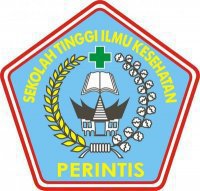 OLEH:FIKA AGNOFIANIM: 13103084015387PROGRAM STUDI DIII KEPERAWATAN SEKOLAH TINGGI ILMU KESEHATANPERINTIS PADANGTAHUN 2016Sekolah Tinggi Ilmu Kesehatan Perintis PadangProgram Studi DIII KeperawatanKarya Tulis Ilmiah, Juli 2016Fika Agnofia13103084015387ASUHAN KEPERAWATAN PADA By. I DENGAN BERAT BADAN LAHIR RENDAH DI RUANG RAWAT PERINATOLOGI RSUD DR. ACHMAD MOCHTAR BUKITTINGGI TAHUN 2016V BAB + 57 halaman +  4 tabel + 2 lampiranAbstrak BBLR (berat badan lahir rendah)  merupakan bayi yang lahir dengan memiliki berat badan kurang dari 2500 gram atau sampai dengan 2499 gram. Adapun penyebab terjadinya BBLR yaitu Penyakit ibu, usia ibu, keadaan sosial, faktor janin, dan faktor lingkungan.Tujuan penulisan laporan ini adalah mampu melakukan Asuhan Keperawatan pada pasien dengan BBLR di ruang rawat perinatologi RSUD Dr. Achmad Mochtar Bukittinggi tahun 2016. Hasil laporan kasus ditemukan pada By. I yaitu keluarga klien mengatakan berat badan anaknya rendah (1500 gram), keluarga mengatakan anaknya di inkubator suhu tubuh anak 35o C, keluarga mengatakan nafas anaknya tidak teratur, keluarga mengatakan anaknya lemah dan anaknya dibantu alat pernafasan. Berdasarkan hasil pengkajian tersebut didapatkan masalah pada By. I yaitu ketidakefektifan jalan nafas tidak efektif, hipotermi, dan ketidakseimbangan nutrisi. Berdasarkan masalah keperawatan diatas maka disusunlah rencana dan melaksanakan tindakan keperawatan serta evaluasi yang mengacu pada tujuan dan kriteria hasil. Untuk mencegah meningkatnya bblr disarankan kepada petugas rumah sakit agar dapat memberikan asuhan keperawatan yang professional dan sebaik-baiknya sehingga meningkatkan kemungkinan untuk kesembuhan pasien.Kata Kunci : Asuhan Keperawatan, Berat Badan Lahir RendahASUHAN KEPERAWTAN PADA By. I DENGAN BERAT BADAN LAHIR  RENDAH DI RUANG RAWAT INAP PERINATOLOGI RSUD DR. ACHMAD MOCHTAR BUKITINGGI TAHUN 2016FIKA AGNOFIA 1, ENDRA AMALIA 2Sekolah Tinggi Ilmu Kesehatan Perintis PadangProgram Studi DIII KeperawatanEmail : FIKHA.AJJA@YMAIL.COMABSTRAKBerat Badan Lahir  Rendah (BBLR) adalah bayi baru lahir dengan berat badan di bawah normal atau kurang dari 2500 gram. Adapun penyebab terjadinnya BBLR yaitu Penyakit ibu, usia ibu, keadaan sosial, faktor janin, dan faktor lingkungan.Tujuan penulisan laporan ini adalah mampu melakukan Asuhan Keperawatan pada pasien dengan BBLR di ruang rawat perinatologi RSUD Dr. Achmad Mochtar Bukittinggi tahun 2016. Hasil laporan kasus ditemukan pada By. I yaitu keluarga klien mengatakan berat badan anaknya rendah (1500 gram), keluarga mengatakan anaknya di inkubator suhu tubuh anak 35o C, keluarga mengatakan nafas anaknya tidak teratur, keluarga mengatakan anaknya lemah dan anaknya dibantu alat pernafasan. Berdasarkan hasil pengkajian tersebut didapatkan masalah pada By. I yaitu ketidakefektifan jalan nafas tidak efektif, hipotermi, dan ketidakseimbangan nutrisi. Berdasarkan masalah keperawatan diatas maka disusunlah rencana dan melaksanakan tindakan keperawatan serta evaluasi yang mengacu pada tujaun dan kriteria hasil. Untuk mencegah meningkatnya bblr disarankan kepada petugas rumah sakit agar dapat memberikan asuhan keperawatan yang professional dan sebaik-baiknya sehingga meningkatkan kemungkinan untuk kesembuhan pasien.Kata Kunci : Asuhan Keperawatan, Berat Badan Lahir  RendahCollege of Health Sciences Perintis PadangNursing Studies Program DIIIScientific Paper, July 2016Fika Agnofia13103084015387NURSING IN By.I WITH LOW BIRTH WEIGHT IN THE HOSPITAL HOSPITAL PERINATOLOGY DR. ACHMAD MOCHTAR BUKITTINGGI YEAR 2016.CHAPTER V + 57 pages + 4 tables + 2 attachmentsAbstract Low Birth Weight (LBW infants) arenewborns with weight below normal or less than 2500 grams. The cause of that disease terjadinnya LBW infants, mother's age, social situation, fetal factors, and environmental factors. The purpose of this report is able to perform nursing care in patients with LBW infants in the ward perinatology Hospital Dr.AchmadMochtarBukittinggi 2016. The results of case reports found on By. I is the client's family said her low body weight (1500 grams), said his family in the child's body temperature incubator 35o C, her family said irregular breath, his family said his weak and assisted breathing apparatus. Based on the results of the assessment found a problem on By. I is a pattern Ineffective breathing, hypothermia, and nutritional imbalance. Based on the above nursing problems then drafted a plan and implement nursing actions and evaluation refers to tujaun and outcomes. To prevent the escalation of LBW infants are advised to hospital personnel in order to provide professional nursing care and the best possible thereby increasing the chances for the patient's recovery.Keywords: Nursing,  Low Birth WeightNURSING IN By. I WITH VERY LOW BIRTH WEIGHT IN THEHOSPITAL  PERINATOLOGY DR. ACHMAD MOCHTAR BUKITTINGGI YEAR 2016.FIKA AGNOFIA 1, ENDRA AMALIA 2College of Health Sciences Perintis PadangNursing Studies Program DIIIe-mail : FIKHA.AJJA@ymail.comAbstract Low Birth Weight (LBW infants) arenewborns with weight below normal or less than 1500 grams. The cause of that disease terjadinnya LBW infants, mother's age, social situation, fetal factors, and environmental factors. The purpose of this report is able to perform nursing care in patients with LBW infants in the ward perinatology Hospital Dr.AchmadMochtarBukittinggi 2016. The results of case reports found on By. I is the client's family said her low body weight (1500 grams), said his family in the child's body temperature incubator 35o C, her family said irregular breath, his family said his weak and assisted breathing apparatus. Based on the results of the assessment found a problem on By. I is a pattern Ineffective breathing, hypothermia, and nutritional imbalance. Based on the above nursing problems then drafted a plan and implement nursing actions and evaluation refers to tujaun and outcomes. To prevent the escalation of LBW infants are advised to hospital personnel in order to provide professional nursing care and the best possible thereby increasing the chances for the patient's recovery.Keywords: Nursing,  Low Birth WeightDAFTAR RIWAYAT HIDUPIdentitas PenulisNama					:  Fika AgnofiaTempat / Tanggal Lahir			:  Solok , 12 agustus 1995Alamat	:  Muara Panas , Solok .Nama Orang TuaAyah					:  NofhendrikIbu					:  Elia risdaPendidikanTK					: 2002-2003 SD N 18 SAWAH AMPANG	: 2003-2008SMP N1 BUKIT SUNDI		: 2008-2010SMA N 1 BUKIT SUNDI		: 2010-2013STIKES PERINTIS SUMBAR	: 2013-2016BAB IPENDAHULUANLatar BelakangBayi lahir dengan berat badan lahir rendah (BBLR) merupakan salah satu faktor resiko yang mempunyai kontribusi terhadap kematian bayi khususnya pada masa perinatal. Selain itu bayi berat lahir rendah dapat mengalami gangguan mental dan fisik pada usia tumbuh kembang selanjutnya, sehingga membutuhkan biaya perawatan yang tinggi. Bayi berat lahir rendah (BBLR) adalah salah satu hasil dari ibu hamil yang menderita energi kronis dan akan mempunyai status gizi buruk. BBLR berkaitan dengan tingginya angka kematian bayi dan balita, juga dapat berdampak serius pada kualitas generasi mendatang, yaitu akan memperlambat pertumbuhan dan perkembangan anak, serta berpengaruh pada penurunan kecerdasan. Salah satu indikator untuk mengetahui derajat kesehatan masyarakat adalah angka kematian bayi (AKB). Angka kematian bayi di Indonesia saat ini masih tergolong tinggi, maka kematian bayi di Indonesia tercatat 510 per 1000 kelahiran hidup pada tahun 2003. Ini memang bukan gambaran yang indah karena masih tergolong tinggi bila di bandingkan dengan Negara-negara di ASEAN. Penyebab kematian bayi terbanyak karena kelahiran bayi berat lahir rendah (BBLR), sementara itu prevalensi BBLR pada saat ini diperkirakan 7-14% yaitu sekitar 459.200-900.000 bayi ( depkes RI 2005) Menurut perkiraan WHO, pada tahun 1995 hampir semua 98% dari 5 juta kematian neonatal di Negara berkembang atau berpenghasilan rendah. Lebih dari 2/3 kematian adalah BBLR yaitu berat badan kurang dari 2500 gram. Secara global diperkirakan terdapat 25 juta persalinan per tahun dimana 17% diantaranya adalah BBLR dan hampir semua terjadi di indonesia.Selama melaksanakan asuhan keperawatan pada BBLR di ruangan perinatologi penulis di RSUD Dr. Achmad Muchtar, pada pasien masuk dengan rujukan sebanyak 28 bayi lahirnya rendah, 10 bayi BBLR meninggal, pada pasien masuk dengan non rujukan sebanyak 154 bayi, 62 bayi BBLR meninggal. Jadi total AKB (angka kematian bayi) BBLR di RSUD Dr.Achmad Muchtar pada tahun 2015 adalah 72 bayi BBLR meninggal. Dari penjelasan diatas, maka penulis tertarik untuk mengetahui lebih lanjut bagaimana menerapkan asuhan keperawatan pada klien dengan BBLR diruang rawat inap Perinatologi RSUD Achmad Muchtar Bukitinggi Tahun 2016.TujuanTujuan UmunMampu memahami, menerapkan dan mendokumentasikan asuhan keperawatan dengan pasien serta mendapatkan pengalaman nyata tentang asuhan keperawatan Anak dengan BBLR diruang rawat inap Perinatologi RSUD Dr. Achmad Muchtar Bukitinggi Tahun 2016.Tujuan Khusus Mampu menyusun konsep dasar asuhan keperawatan pada klien dengan BBLR di ruang rawat inap perinatologi RSUD Dr. Achmad Muchtar Bukitinggi Tahun 2016.Mampu melaksanakan pengkajian dan mengidentifikasi data dalam                                   menunjang asuhan keperawatan BBLR di ruang rawat inap perinatologi RSUD Dr. Achmad Muchtar Bukittinggi Tahun 2016.Mampu menentukan diagnosa keperawatan pada asuhan keperawatan  klien      dengan BBLR di ruang rawat inap perinatologi RSUD Dr.Achmad Muchtar Bukitinggi Tahun 2016.Mampu menetukan perencanaan asuhan keperawatan pada klien dengan                         BBLR di ruang rawat inap perinatologi RSUD Dr. Achmad Muchtar bukittinggi Tahun 2016.Mampu melaksanakan tindakan keperawatan pada asuhan keperawatan klien dengan BBLR di ruang rawat inap perinatologi RSUD Dr. Achmad Muchtar Bukitinggi Tahun 2016.Mampu melaksanakan evaluasi pada asuhan keperawatan klien dengan BBLR  di ruang rawat inap perinatologi RSUD Dr. Achmad Muchtar Bukitinggi Tahun 2016.Mampu membuat dokumentasi keperawatan pada klien dengan BBLR di ruang rawat inap perinatologi RSUD Dr. Achmad Muchtar Bukittinggi Tahun 2016.Manfaat PenulisanBagi PenulisMemberikan  pengetahuan  dan  memperkaya  pengalaman  bagi  penulis dalam  memberikan  dan  menyusun  asuhan  keperawatan  pada  klien  dengan  BBLR dan  sebagai  salah  satu  syarat  menyelesaikan  pendidikan  Program  Studi  DIII  Keperawatan  Sekolah  Tinggi  Ilmu Kesehatan Perintis Sumatera Barat.Bagi InstitusiSebagai bahan referensi institusi dalam memahami asuhan keperawatan klien dengan BBLR, sehingga dapat menambah pengetahuan dan acuan dalam memahami asuhan keperawatan klien dengan BBLR.Bagi Institusi Rumah SakitMemberikan laporan dalam bentuk dokumentasi asuhan keperawatan kepada tim kesehatan Rumah Sakit dalam memberikan asuhan keperawatan pada klien dengan BBLR.BAB IITINJAUAN TEORITISKONSEP DASARPengertianBayi berat badan lahir rendah (BBLR), menurut Santosa, N. I (2001), adalah bayi baru lahir yang berat badannya 2500 gram atau lebih rendah. Sedangkan Menurut Huda dan Hardhi, NANDA NIC-NOC (2013), BBLR ( berat badan lahir rendah) adalah bayi dengan berat badan kurang dari 2500 gram pada waktu lahir. Pendapat lain menurut Wong (2009), bayi dengan berat badan  lahir rendah (BBLR) adalah bayi baru lahir dengan berat badan kurang dari 2500 gram tanpa memperhatikan usia gestasi. BBLR (berat badan lahir rendah)  merupakan bayi yang lahir dengan memiliki berat badan kurang dari 2500 gram atau sampai dengan 2499 gram. (Hidayah, 2005).Klasifikasi BBLR Bayi berat badan lahir rendah (BBLR) menurut Pantiawati (2010), dapat digolongkan sebagai berikut:Prematuritas murni adalah masa gestasinya kurang dari 37 minggu dan berat badannya sesuai dengan berat badan untuk masa gestasi itu atau biasa disebut neonatus kurang bulan sesuai untuk masa kehamilan, disebut BBLR bila berat badan lahir rendah antara 1501-2499 gram.Dismaturitas adalah bayi lahir dengan berat badan kurang dari seharusnya untuk masa gestasi itu bearti mengalami retardasi pertumbuhan intrauterine dan merupakan bayi baru lahir yang kecil untuk masa kehamilannya. BBLR (berat badan lahir rendah) kurang dari 1500 gram.Klasifikasi bayi baru lahir rendah (BBLR) menurut Mansjoer, Arif (1996), yaitu: Bayi kurang bulan (prematur): bayi dengan masa kehamilan ibu kurang dari 37 minggu (259) hari.Bayi cukup bulan atau aterem: bayi dengan masa kehamilan mulai dari 37 minggu sampai 42 minggu (259-293) hari.Bayi cukup bulan atau post date: bayi dengan masa kehamilan mulai dari 42 minggu atau lebih (293 hari atau lebih).Etiologi Penyebab terbanyak terjadinya BBLR adalah kelahiran prematur. Faktor ibu yang lain adalah umur, paritas, dan lain-lain. Faktor plasenta seperti penyakit vaskuler, kehamilan kembar/ganda, serta faktor janin juga merupakan penyebab terjadinya BBLR.Menurut Manuaba dalam buku Ambarwati dan Risminarti faktor-faktor yang menyebabkan terjadinya BBLR adalah: Faktor ibuPenyakitSeperti malaria, anemia, sipilis, infeksi TORCH, dan lain-lainKomplikasi pada kehamilan. Komplikasi yang tejadi pada kehamilan ibu seperti perdarahan antepartum, pre-eklamsia berat, eklamsia, dan kelahiran aterem. Usia Ibu dan paritas Angka kejadian BBLR tertinggi ditemukan pada bayi yang dilahirkan oleh ibu-ibu dengan usia 25 tahun ke atas.Faktor kebiasaan ibu Faktor kebiasaan ibu juga berpengaruh seperti ibu perokok, ibu pecandu alkohol dan ibu pengguna narkotika. Faktor Janin Prematur, hidramion, kehamilan kembar/ganda (gemeli), kelainan kromosom. Faktor Lingkungan Yang dapat berpengaruh antara lain: tempat tinggal di daratan tinggi, radiasi, sosio-ekonomi dan paparan zat-zat racun.Tanda Dan Gejala Menurut Huda dan Hardhi (2013), tanda dan gejala dari bayi berat badan lahir rendah adalah: Sebelum bayi lahirPada anamnesa sering dijumpai adanya riwayat abortus, partus prematuritas, dan lahir mati. Pembesaran uterus tidak sesuai tuanya kehamilan. Pergerakan janin pertama terjadi lebih lambat, gerakan janin lebih lambat walaupun kehamilannya sudah agak lanjut. Pertumbuhan berat badan ibu lambat dan tidak sesuai menurut seharusnya. Sering dijumpai kehamilan dengan oligohidramion gravidarum atau perdarahan anterpartum.Setelah bayi lahir Bayi dengan retadasi pertumbuhan intra uterin Bayi premature yang lahir sebelum kehamilan 37 minggu Bayi small for date sama dengan bayi retardasi pertumbuhan intrauterine. Bayi premature kurang sempurna pertumbuhan alat-alat dalam tubuhnya.Selain itu ada gambaran klinis BBLR secara umum adalah :Berat kurang dari 2500 gram. Panjang kurang dari 45 cm. Lingkar dada kurang dari 30 cm. Lingkar kepala kurang dari 33 cm. Umur kehamilan kurang dari 37 minggu. Kepala lebih besar. Kulit tipis, transparan, rambut lanugo banyak, lemak kurang. Otot hipotonik lemah.Pernapasan tak teratur dapat terjadi apnea. Eksremitas : paha abduksi, sendi lutut / kaki fleksi-lurus. Kepala tidak mampu tegak. Pernapasan 40 – 50 kali / menit. Nadi 100 – 140 kali / menit.PatofisiologiSemakin kecil dan semakin prematur bayi, maka akan semakin tinggi resiko gizinya. Beberapa faktor yang memberikan efek pada masalah gizi menurut Kliegman, R (2000) yaitu:Menurunnya simpanan zat gizi cadangan makanan di dalam tubuh sedikit. hampir semua lemak, glikogen, dan mineral seperti zat besi, kalsium, fosfor dan deposit selama 8 minggu terakhir kehamilan.Meningkatnya kebutuhan energi dan nutrien untuk pertumbuhan BBLR (berat badan lahir rendah).Belum matangnya fungsi mekanisme dari saluran pencernaan. Koordinasi antara reflek hisap dan menelan dengan penutupan epiglotis untuk mencegah aspirasi pneumonia belum berkembang dengan baik samppai kehamilan 32-34 minggu.Kurangnya kemampuan untuk mencerna makanan, pada bayi paterem mempunyai lebih sedikit simpanan garam pada empedu, yang diperlukan untuk mencerna dan mengabsorbsi lemak di bandingkan dengan bayi aterem. Produksi amilase pankreas dan lipase, yaitu enzim yang terlibat dalam pencernaan lemak dan karbohidrat juga menurun. Begitu pula kadar laktose (enzim yang di perlukan untuk mencerna susu) juga sampai sekitar kehamilan 34 minggu.                                                                                                                                                  Paru-paru yang belum matang dengan peningkatan kerja nafas dan kebutuhan kalori yang meningkat. masalah pernafasan juga akan mengganggu makanan secara oral. Potensial untuk kehilangan panas akibat permukaan tubuh di banding dengan berat badan dan sedikitnya jaringan lemak di bawah kulit.WOCPemeriksaan Penunjang Menurut Pantiawati (2010), pemeriksaan penunjang pada bayi dengan BBLR (berat badan lahir rendah) sebagai berikut:Pemeriksaan skor ballard merupakan penilaian yang menggambarkan reflek dan maturitas fisik untuk menilai reflek pada bayi tersebut untuk mengetahui apakah bayi itu prematuritas atau maturitas.Tes kocok, di anjurkan untuk bayi kurang bulan merupakan tes pada ibu yang melahirkan bayi dengan berat kurang yang lupa menstruasi terakhirnya.Darah rutin, glukosa darah kalau perlu dan tersedia fasilitas diperiksa kadar elektrolit dan analisa gas darah.Foto dada atau pun baby gram merupakan foto rontgen untuk melihat bayi lahir tersebut di perlukan pada bayi lahir dengan umur kehamilan kurang bulan di mulai pada umur 8 jam atau dapat diperkirakan akan terjadi sindrom gawat nafas.Penatalaksanaan Mengingat belum sempurnanya kerja alat-alat tubuh yang perlu untuk perumbuhan dan perkembangan serta penyesuaian diri dengan lingkungan hidup diluar uterus maka perlu diperhatikan: pengaturan suhu lingkungan, pemberian makanan dan bila perlu oksigen, mencegah infeksi serta mencegah kekurangan vitamin dan zat besi.  Menurut Rukiyah dan Yulianti (2010), yaitu:Pengaturan suhu badan bayi prematuritas/BBLRBayi premature dengan cepat akan kehilangan panas badan dan menjadi hipotermia, karena pusat pengaturan panas badan belum berfungsi dengan baik metabolismenya rendah dan permukaan badan relatif  luas oleh karena itu bayi prematuritas harus dirawat di dalam incubator sehingga panas badanya mendekati dalam rahim. Bila bayi dirawat dalam incubator maka suhu bayi dengan berat badan 2 kg adalah 35 derajat celcius dan untuk bayi dengan berat badan 2-2,5 kg adalah 33-34 derajat celcius. Bila incubator tidak ada bayi dapat dibungkus dengan kain dan disampingnya ditaruh botol yang berisi air panas, sehingga panas badannya dapat dipertahankan.Nutrisi Alat pencernaan bayi premature masih belum sempurna, lambung kecil, enzim pencernaan belum matang, sedangkan kebutuhan protein 3-5 gr/kg BB dan kalori 110 kalori/kg BB sehingga pertumbuhanya dapat meningkat. Pemberian minum bayi sekitar 3 jam setelah lahir dan didahului dengan menghisap cairan lambung. Reflex menghisap masih lemah, sehingga pemberian minum sebaiknya sedikit demi sedikit, tetapi frekuensi yang lebih sering. ASI merupakan makanan yang paling utama, sehingga  ASI lah yang paling dahulu diberikan. Bila faktor menghisapnya kurang maka ASI dapat diperas dan diminumkan dengan sendok perlahan-lahan atau dengan memasang sonde menuju lambung. Permulaan cairan diberikan sekitar 50-60 cc/kg BB/hari dan terus dinaikkan sampai mencapai sekitar 200 cc kg BB/hari.Menghindari infeksi Bayi prematuritas mudah sekali terkena infeksi, karena daya tahan tubuh yang masih lemah, kemampuan leukosit masih kurang dan pembentukan antibody belum sempurna. Oleh karena itu, upaya preventif sudah dilakukan sejak pengawasan  antenatal sehingga tidak terjadi persalinan  prematuritas (BBLR). Dengan demikian perawat dan pengawasan bayi prematuritas secara khusus dan terisolasi dengan baik. Fungsi perawatan disini adalah memberikan perlindungan terhadap bayi BBLR (berat badan lahir rendah) dari infeksi. Oleh karena itu, bayi BBLR tidak boleh kontak dengan penderita infeksi dalam bentuk apapun. Di gunakan masker dan baju khusus dalam penanganan bayi, perawatan luka tali pusat, perawatan mata, hidung, kulit, tindakan aseptic dan anti septic alat-alat yang di gunakan.IkterusSemua bayi prematur menjadi ikterus karena sistem enzim hatinya belum sempurna dan bilirubin tak berfungsi secara efisien sampai 4-5 hari. Warna kulit bayi harus sering di catat dan bilirubinnya di periksa.KomplikasiAda beberapa hal yang dapat terjadi apabila BBLR tidak ditangani secepatnya menurut Mitayani, 2009 yaitu : Sindrom aspirasi mekonium (menyebabkan kesulitan bernapas pada bayi) Hipoglikemia simtomatik, terutama pada laki-laki Penyakit membran hialin: disebabkan karena surfaktan paru belum sempurna atau cukup. Setelah bayi melakukan aspirasi, udara tidak tertinggal dalam alveoli, sehingga selalu dibutuhkan tenaga yang tinggi untuk berikutnya.Asfiksia neonetorum Hiperbilirubinemia. Bayi dismatur sering mendapatkan hiperbilirubinemia, hal ini mungkin disebabkan karena gangguan pertumbuhan hati.Asuhan keperawatanPengkajianPengkajian merupakan langkah utama dan dasar utama dari proses keperawatan yang mempunyai  kegiatan pokok, yaitu :Pengumpulan data Pengumpulan data yang akurat dan sistematis akan membantu dalam menentukan status kesehatan dan pola pertahanan penderita, mengidentifikasikan, kekuatan dan kebutuhan penderita yang dapat diperoleh melalui anamnesa, pemeriksaan fisik, pemeriksaan laboratorium serta pemeriksaan penunjang lainnya. Data Subyektif Data subyektif adalah persepsi dan sensasi klien tentang masalah kesehatan. Data subyektif terdiri dari: Biodata atau identitas pasien: meliputi nama tempat tanggal lahir jenis kelamin.Orang tua meliputi : nama (ayah dan ibu, umur, agama, suku atau kebangsaan, pendidikan, penghasilan, pekerjaan, dan alamat. Riwayat kesehatanRiwayat antenatal yang perlu dikaji atau diketahui dari riwayat antenatal pada kasus BBLR yaitu:Keadaan ibu selama hamil dengan anemia, hipertensi, gizi buruk, merokok, ketergantungan obat-obatan atau dengan penyakit seperti diabetes mellitus, hepatitis, kardiovaskuler dan paru.Kehamilan dengan resiko persalinan preterm misalnya kelahiran multiple, kelainan kongenital, riwayat persalinan preterm.Pemeriksaan kehamilan yang tidak kontinuitas atau periksa tetapi tidak teratur dan periksa kehamilan tidak pada petugas kesehatan.Hari pertama hari terakhir tidak sesuai dengan usia kehamilan (kehamilan post date atau preterm). Riwayat natal komplikasi persalinan juga mempunyai kaitan yang sangat erat dengan permasalahan pada bayi baru lahir. Yang perlu dikaji : Kala I : perdarahan antepartum baik solusio plasenta maupun plasenta previa.Kala II : Persalinan dengan tindakan bedah caesar, karena pemakaian obat penenang (narkose) yang dapat menekan sistem pusat pernafasan.Riwayat post natalYang perlu dikaji antara lain :Agar score bayi baru lahir 1 menit pertama dan 5 menit kedua (0-3) asfiksia berat, (4-6) asfiksia sedang, (7-10) asfiksia ringan.Berat badan lahir : Preterm/BBLR < 2500 gram, untuk aterm 2500 gram lingkar kepala kurang atau lebih dari normal (34-36 cm). Adanya kelainan kongenital : hirocepalus.Pola nutrisi Yang perlu dikaji pada bayi dengan BBLR gangguan absorbsi gastrointentinal, muntah aspirasi, kelemahan menghisap sehingga perlu diberikan cairan parentral atau personde sesuai dengan kondisi bayi untuk mencukupi kebutuhan elektrolit, cairan, kalori dan juga untuk mengkoreksi dehidrasi, asidosis metabolik, hipoglikemi disamping untuk pemberian obat intravena.Pola eliminasi Yang perlu dikaji pada neonatus adalah BAB: frekuensi, jumlah, konsistensi. BAK : frekwensi, jumlah.Latar belakang sosial budaya Kebudayaan yang berpengaruh terhadap BBLR kebiasaan ibu merokok, ketergantungan obat-obatan tertentu terutama jenis psikotropika Kebiasaan ibu mengkonsumsi minuman beralkohol, kebiasaan ibu melakukan diet ketat atau pantang makanan tertentu.Hubungan psikologis Sebaiknya segera setelah bayi baru lahir dilakukan rawat gabung dengan ibu jika kondisi bayi memungkinkan. Hal ini berguna sekali dimana bayi akan mendapatkan kasih sayang dan perhatian serta dapat mempererat hubungan psikologis antara ibu dan bayi. Lain halnya dengan BBLR karena memerlukan perawatan yang intensif. DataObyektif
Data obyektif adalah data yang diperoleh melalui suatu pengukuran dan pemeriksaan dengan menggunakan standar yang diakui atau berlaku. Keadaan umum  : Pada neonatus dengan BBLR, keadaannya lemah dan hanya merintih. Keadaan akan membaik bila menunjukkan gerakan yang aktif dan menangis keras. Kesadaran neonatus dapat dilihat dari responnya terhadap rangsangan. Adanya BB yang stabil, panjang badan sesuai dengan usianya, tidak ada pembesaran lingkar kepala dapat menunjukkan kondisi neonatus yang baik. Tanda-tanda Vital : Neonatus post asfiksia berat kondisi akan baik apabila penanganan asfiksia benar, tepat dan cepat. Untuk bayi preterm beresiko terjadinya hipothermi bila suhu tubuh < 36 °C dan beresiko terjadi hipertermi bila suhu tubuh < 37 °C. Sedangkan suhu normal tubuh antara 36,5°C – 37,5°C, nadi normal antara 120-140 kali per menit respirasi normal antara 40-60 kali permenit, sering pada bayi post asfiksia berat pernafasan belum teratur. Kulit : Warna kulit tubuh merah, sedangkan ekstrimitas berwarna biru, pada bayi preterm terdapat lanugo dan verniks. Kepala : Kemungkinan ditemukan caput succedaneum atau cephal hematom, ubun-ubun besar cekung atau cembung kemungkinan adanya peningkatan tekanan intrakranial. Mata : Warna conjungtiva anemis atau tidak anemis, tidak ada bleeding konjungtiva, warna sklera tidak kuning, pupil menunjukkan refleksi terhadap cahaya. Hidung : Terdapat pernafasan cuping hidung dan terdapat penumpukan lendir. Mulut : Bibir berwarna pucat ataupun merah, ada lendir atau tidak. Telinga : Perhatikan kebersihannya dan adanya kelainan Leher : Perhatikan kebersihannya karena leher nenoatus pendek Thorax: Bentuk simetris, terdapat tarikan intercostal, perhatikan suara wheezing dan ronchi, frekuensi bunyi jantung lebih dari 100 kali per menit. Abdomen : Bentuk silindris, hepar bayi terletak 1 – 2 cm dibawah  arcus costa pada garis papila  mamae, lien tidak teraba, perut buncit berarti adanya asites atau tumor, perut cekung adanya hernia diafragma, bising usus timbul 1 sampai 2 jam setelah masa kelahiran bayi, sering terdapat retensi karena belum sempurna.Umbilikus: Tali pusat layu, perhatikan ada pendarahan atau tidak, adanya tanda – tanda infeksi pada tali pusat.Genitalia: Pada neonatus aterm testis harus turun, lihat adakah kelainan letak muara uretra pada neonatus laki – laki, neonatus perempuan lihat labia mayor dan labia minor, adanya sekresi mucus keputihan, kadang perdarahan. Anus: Perhatiakan adanya darah dalam tinja, frekuensi buang air besar serta warna dari feses.Ekstremitas : Warna biru, gerakan lemah, akral dingin, perhatikan adanya patah tulang atau adanya kelumpuhan syaraf atau keadaan jari-jari tangan serta jumlahnya.Refleks : Pada neonatus preterm post asfiksia berat reflek moro dan sucking lemah. Reflek moro dapat memberi keterangan mengenai keadaan susunan syaraf pusat atau adanya patah tulangDiagnosa Keperawatan Masalah keperawatan yang muncul menurut NANDA NIC-NOC (2013), pada bayi dengan BBLR yaitu:Bersihan jalan nafas tidak efektif berhubungan dengan obtruksi jalan nafas oleh penumpukan lendir, reflek batuk.Resiko tinggi hipotermi atau hipertermi berhubungan dengan lemak subkutan tipis, termoregulasi belum sempurna.Ketidakseimbangan nutrisi kurang dari kebutuhan tubuh berhubungan dengan reflek menelan dan menghisap.Resiko infeksi berhubungan dengan ketidakadekuatan sistem kekebalan tubuh.BAB IITINJAUAN TEORITISKONSEP DASARPengertianBayi berat badan lahir rendah (BBLR), menurut Santosa, N. I (2001), adalah bayi baru lahir yang berat badannya 2500 gram atau lebih rendah. Sedangkan Menurut Huda dan Hardhi, NANDA NIC-NOC (2013), BBLR ( berat badan lahir rendah) adalah bayi dengan berat badan kurang dari 2500 gram pada waktu lahir. Pendapat lain menurut Wong (2009), bayi dengan berat badan  lahir rendah (BBLR) adalah bayi baru lahir dengan berat badan kurang dari 2500 gram tanpa memperhatikan usia gestasi. BBLR (berat badan lahir rendah)  merupakan bayi yang lahir dengan memiliki berat badan kurang dari 2500 gram atau sampai dengan 2499 gram. (Hidayah, 2005).Dari beberapa pengertian di atas, dapat disimpulkan bahwa BBLR (berat badan lahir rendah) adalah bayi baru lahir dengan berat badan di bawah 2500 gram.Klasifikasi BBLR Bayi berat badan lahir rendah (BBLR) menurut Pantiawati (2010), dapat digolongkan sebagai berikut:Prematuritas murni adalah masa gestasinya kurang dari 37 minggu dan berat badannya sesuai dengan berat badan untuk masa gestasi itu atau biasa disebut neonatus kurang bulan sesuai untuk masa kehamilan, disebut BBLR bila berat badan lahir rendah antara 1501-2499 gram.Dismaturitas adalah bayi lahir dengan berat badan kurang dari seharusnya untuk masa gestasi itu bearti mengalami retardasi pertumbuhan intrauterine dan merupakan bayi baru lahir yang kecil untuk masa kehamilannya. BBLR (berat badan lahir rendah) kurang dari 1500 gram.Klasifikasi bayi baru lahir rendah (BBLR) menurut Mansjoer, Arif (1996), yaitu: Bayi kurang bulan (prematur): bayi dengan masa kehamilan ibu kurang dari 37 minggu (259) hari.Bayi cukup bulan atau aterem: bayi dengan masa kehamilan mulai dari 37 minggu sampai 42 minggu (259-293) hari.Bayi cukup bulan atau post date: bayi dengan masa kehamilan mulai dari 42 minggu atau lebih (293 hari atau lebih).Etiologi Penyebab terbanyak terjadinya BBLR adalah kelahiran prematur. Faktor ibu yang lain adalah umur, paritas, dan lain-lain. Faktor plasenta seperti penyakit vaskuler, kehamilan kembar/ganda, serta faktor janin juga merupakan penyebab terjadinya BBLR.Menurut Manuaba dalam buku Ambarwati dan Risminarti faktor-faktor yang menyebabkan terjadinya BBLR adalah: Faktor ibuPenyakitSeperti malaria, anemia, sipilis, infeksi TORCH, dan lain-lainKomplikasi pada kehamilan. Komplikasi yang tejadi pada kehamilan ibu seperti perdarahan antepartum, pre-eklamsia berat, eklamsia, dan kelahiran aterem. Usia Ibu dan paritas Angka kejadian BBLR tertinggi ditemukan pada bayi yang dilahirkan oleh ibu-ibu dengan usia.Faktor kebiasaan ibu Faktor kebiasaan ibu juga berpengaruh seperti ibu perokok, ibu pecandu alkohol dan ibu pengguna narkotika. Faktor Janin Prematur, hidramion, kehamilan kembar/ganda (gemeli), kelainan kromosom. Faktor Lingkungan Yang dapat berpengaruh antara lain; tempat tinggal di daratan tinggi, radiasi, sosio-ekonomi dan paparan zat-zat racun.Tanda Dan Gejala Menurut Huda dan Hardhi. (2013), tanda dan gejala dari bayi berat badan lahir rendah adalah: Sebelum bayi lahirPada anamnesa sering dijumpai adanya riwayat abortus, partus prematuritas, dan lahir mati. Pembesaran uterus tidak sesuai tuanya kehamilan. Pergerakan janin pertama terjadi lebih lambat, gerakan janin lebih lambat walaupun kehamilannya sudah agak lanjut. Pertumbuhan berat badan ibu lambat dan tidak sesuai menurut seharusnya. Sering dijumpai kehamilan dengan oligohidramion gravidarum atau perdarahan anterpartum.Setelah bayi lahir Bayi dengan retadasi pertumbuhan intra uterin Bayi premature yang lahir sebelum kehamilan 37 minggu Bayi small for date sama dengan bayi retardasi pertumbuhan intrauterine. Bayi premature kurang sempurna pertumbuhan alat-alat dalam tubuhnya.Selain itu ada gambaran klinis BBLR secara umum adalah :Berat kurang dari 2500 gram. Panjang kurang dari 45 cm. Lingkar dada kurang dari 30 cm. Lingkar kepala kurang dari 33 cm. Umur kehamilan kurang dari 37 minggu. Kepala lebih besar. Kulit tipis, transparan, rambut lanugo banyak, lemak kurang. Otot hipotonik lemah.Pernapasan tak teratur dapat terjadi apnea. Eksremitas : paha abduksi, sendi lutut / kaki fleksi-lurus. Kepala tidak mampu tegak. Pernapasan 40 – 50 kali / menit. Nadi 100 – 140 kali / menit.PatofisiologiSemakin kecil dan semakin prematur bayi, maka akan semakin tinggi resiko gizinya. Beberapa faktor yang memberikan efek pada masalah gizi menurut Kliegman, R (2000) yaitu:Menurunnya simpanan zat gizi cadangan makanan di dalam tubuh sedikit. hampir semua lemak, glikogen, dan mineral seperti zat besi, kalsium, fosfor dan deposit selama 8 minggu terakhir kehamilan.Meningkatnya kebutuhan energi dan nutrien untuk pertumbuhan BBLR (berat badan lahir rendah).Belum matangnya fungsi mekanisme dari saluran pencernaan. Koordinasi antara reflek hisap dan menelan dengan penutupan epiglotis untuk mencegah aspirasi pneumonia belum berkembang dengan baik samppai kehamilan 32-34 minggu. Kurangnya kemampuan untuk mencerna makanan, pada bayi paterem mempunyai lebih sedikit simpanan garam pada empedu, yang diperlukan untuk mencerna dan mengabsorbsi lemak di bandingkan dengan bayi aterem. Produksi amilase pankreas dan lipase, yaitu enzim yang terlibat dalam pencernaan lemak dan karbohidrat juga menurun. Begitu pula kadar laktose (enzim yang di perlukan untuk mencerna susu) juga sampai sekitar kehamilan 34 minggu.Paru-paru yang belum matang dengan peningkatan kerja nafas dan kebutuhan kalori yang meningkat. masalah pernafasan juga akan mengganggu makanan secara oral. Potensial untuk kehilangan panas akibat permukaan tubuh di banding dengan berat badan dan sedikitnya jaringan lemak di bawah kulit.WocPemeriksaan Penunjang Menurut Pantiawati (2010), pemeriksaan penunjang pada bayi dengan BBLR (berat badan lahir rendah) sebagai berikut:Pemeriksaan skor ballard merupakan penilaian yang menggambarkan reflek dan maturitas fisik untuk menilai reflek pada bayi tersebut untuk mengetahui apakah bayi itu prematuritas atau maturitas.Tes kocok, di anjurkan untuk bayi kurang bulan merupakan tes pada ibu yang melahirkan bayi dengan berat kurang yang lupa menstruasi terakhirnya.Darah rutin, glukosa darah kalau perlu dan tersedia fasilitas diperiksa kadar elektrolit dan analisa gas darah.Foto dada atau pun baby gram merupakan foto rontgen untuk melihat bayi lahir tersebut di perlukan pada bayi lahir dengan umur kehamilan kurang bulan di mulai pada umur 8 jam atau dapat diperkirakan akan terjadi sindrom gawat nafas.Penatalaksanaan Mengingat belum sempurnanya kerja alat-alat tubuh yang perlu untuk perumbuhan dan perkembangan serta penyesuaian diri dengan lingkungan hidup diluar uterus maka perlu diperhatikan: pengaturan suhu lingkungan, pemberian makanan dan bila perlu oksigen, mencegah infeksi serta mencegah kekurangan vitamin dan zat besi.  Menurut winkjosostro (2010), yaitu:Pengaturan suhu badan bayi prematuritas/BBLRBayi premature dengan cepat akan kehilangan panas badan dan menjadi hipotermia, karena pusat pengaturan panas badan belum berfungsi dengan baik metabolismenya rendah dan permukaan badan relatif  luas oleh karena itu bayi prematuritas harus dirawat di dalam incubator sehingga panas badanya mendekati dalam rahim. Bila bayi dirawat dalam incubator maka suhu bayi dengan berat badan 2 kg adalah 35 derajat celcius dan untuk bayi dengan berat badan 2-2,5 kg adalah 33-34 derajat celcius. Bila incubator tidak ada bayi dapat dibungkus dengan kain dan disampingnya ditaruh botol yang berisi air panas, sehingga panas badannya dapat dipertahankan.Nutrisi Alat pencernaan bayi premature masih belum sempurna, lambung kecil, enzim pencernaan belum matang, sedangkan kebutuhan protein 3-5 gr/kg BB dan kalori 110 kalori/kg BB sehingga pertumbuhanya dapat meningkat. Pemberian minum bayi sekitar 3 jam setelah lahir dan didahului dengan menghisap cairan lambung. Reflex menghisap masih lemah, sehingga pemberian minum sebaiknya sedikit demi sedikit, tetapi frekuensi yang lebih sering. ASI merupakan makanan yang paling utama, sehingga  ASI lah yang paling dahulu diberikan. Bila faktor menghisapnya kurang maka ASI dapat diperas dan diminumkan dengan sendok perlahan-lahan atau dengan memasang sonde menuju lambung. Permulaan cairan diberikan sekitar 50-60 cc/kg BB/hari dan terus dinaikkan sampai mencapai sekitar 200 cc kg BB/hari.Menghindari infeksi Bayi prematuritas mudah sekali terkena infeksi, karena daya tahan tubuh yang masih lemah, kemampuan leukosit masih kurang dan pembentukan antibody belum sempurna. Oleh karena itu, upaya preventif sudah dilakukan sejak pengawasan  antenatal sehingga tidak terjadi persalinan  prematuritas (BBLR). Dengan demikian perawat dan pengawasan bayi prematuritas secara khusus dan terisolasi dengan baik. Fungsi perawatan disini adalah memberikan perlindungan terhadap bayi BBLR (berat badan lahir rendah) dari infeksi. Oleh karena itu, bayi BBLR tidak boleh kontak dengan penderita infeksi dalam bentuk apapun. Di gunakan masker dan baju khusus dalam penanganan bayi, perawatan luka tali pusat, perawatan mata, hidung, kulit, tindakan aseptic dan anti septic alat-alat yang di gunakan.IkterusSemua bayi prematur menjadi ikterus karena sistem enzim hatinya belum sempurna dan bilirubin tak berfungsi secara efisien sampai 4-5 hari. Warna kulit bayi harus sering di catat dan bilirubinnya di periksa. KomplikasiAda beberapa hal yang dapat terjadi apabila BBLR tidak ditangani secepatnya menurut Mitayani, 2009 yaitu : Sindrom aspirasi mekonium (menyebabkan kesulitan bernapas pada bayi) Hipoglikemia simtomatik, terutama pada laki-laki Penyakit membran hialin: disebabkan karena surfaktan paru belum sempurna atau cukup. Setelah bayi melakukan aspirasi, udara tidak tertinggal dalam alveoli, sehingga selalu dibutuhkan tenaga yang tinggi untuk berikutnya.Asfiksia neonetorum Hiperbilirubinemia. Bayi dismatur sering mendapatkan hiperbilirubinemia, hal ini mungkin disebabkan karena gangguan pertumbuhan hati.Asuhan keperawatanPengkajianPengkajian merupakan langkah utama dan dasar utama dari proses keperawatan yang mempunyai  kegiatan pokok, yaitu :Pengumpulan data Pengumpulan data yang akurat dan sistematis akan membantu dalam menentukan status kesehatan dan pola pertahanan penderita, mengidentifikasikan, kekuatan dan kebutuhan penderita yang dapat diperoleh melalui anamnesa, pemeriksaan fisik, pemeriksaan laboratorium serta pemeriksaan penunjang lainnya. Data Subyektif Data subyektif adalah persepsi dan sensasi klien tentang masalah kesehatan. Data subyektif terdiri dari: Biodata atau identitas pasien: meliputi nama tempat tanggal lahir jenis kelamin.Orang tua meliputi : nama (ayah dan ibu, umur, agama, suku atau kebangsaan, pendidikan, penghasilan pekerjaan, dan alamat. Riwayat kesehatanRiwayat antenatal yang perlu dikaji atau diketahui dari riwayat antenatal pada kasus BBLR yaitu:Keadaan ibu selama hamil dengan anemia, hipertensi, gizi buruk, merokok, ketergantungan obat-obatan atau dengan penyakit seperti diabetes mellitus, hepatitis, kardiovaskuler dan paru.Kehamilan dengan resiko persalinan preterm misalnya kelahiran multiple, kelainan kongenital, riwayat persalinan preterm.Pemeriksaan kehamilan yang tidak kontinuitas atau periksa tetapi tidak teratur dan periksa kehamilan tidak pada petugas kesehatan.Hari pertama hari terakhir tidak sesuai dengan usia kehamilan (kehamilan post date atau preterm). Riwayat natal komplikasi persalinan juga mempunyai kaitan yang sangat erat dengan permasalahan pada bayi baru lahir. Yang perlu dikaji : Kala I : perdarahan antepartum baik solusio plasenta maupun plasenta previa.Kala II : Persalinan dengan tindakan bedah caesar, karena pemakaian obat penenang (narkose) yang dapat menekan sistem pusat pernafasan.Riwayat post natalYang perlu dikaji antara lain :Agar score bayi baru lahir 1 menit pertama dan 5 menit kedua (0-3) asfiksia berat, (4-6) asfiksia sedang, (7-10) asfiksia ringan.Berat badan lahir : Preterm/BBLR < 2500 gram, untuk aterm 2500 gram lingkar kepala kurang atau lebih dari normal (34-36 cm). Adanya kelainan kongenital : Anencephal, hirocepalus.Pola nutrisi Yang perlu dikaji pada bayi dengan BBLR gangguan absorbsi gastrointentinal, muntah aspirasi, kelemahan menghisap sehingga perlu diberikan cairan parentral atau personde sesuai dengan kondisi bayi untuk mencukupi kebutuhan elektrolit, cairan, kalori dan juga untuk mengkoreksi dehidrasi, asidosis metabolik, hipoglikemi disamping untuk pemberian obat intravena.Pola eliminasi Yang perlu dikaji pada neonatus adalah BAB: frekuensi, jumlah, konsistensi. BAK : frekwensi, jumlah.Latar belakang sosial budaya Kebudayaan yang berpengaruh terhadap BBLR kebiasaan ibu merokok, ketergantungan obat-obatan tertentu terutama jenis psikotropika Kebiasaan ibu mengkonsumsi minuman beralkohol, kebiasaan ibu melakukan diet ketat atau pantang makanan tertentu.Hubungan psikologis Sebaiknya segera setelah bayi baru lahir dilakukan rawat gabung dengan ibu jika kondisi bayi memungkinkan. Hal ini berguna sekali dimana bayi akan mendapatkan kasih sayang dan perhatian serta dapat mempererat hubungan psikologis antara ibu dan bayi. Lain halnya dengan BBLR karena memerlukan perawatan yang intensif. DataObyektif
Data obyektif adalah data yang diperoleh melalui suatu pengukuran dan pemeriksaan dengan menggunakan standar yang diakui atau berlaku. Keadaan umum  : Pada neonatus dengan BBLR, keadaannya lemah dan hanya merintih. Keadaan akan membaik bila menunjukkan gerakan yang aktif dan menangis keras. Kesadaran neonatus dapat dilihat dari responnya terhadap rangsangan. Adanya BB yang stabil, panjang badan sesuai dengan usianya, tidak ada pembesaran lingkar kepala dapat menunjukkan kondisi neonatus yang baik. Tanda-tanda Vital : Neonatus post asfiksia berat kondisi akan baik apabila penanganan asfiksia benar, tepat dan cepat. Untuk bayi preterm beresiko terjadinya hipothermi bila suhu tubuh < 36 °C dan beresiko terjadi hipertermi bila suhu tubuh < 37 °C. Sedangkan suhu normal tubuh antara 36,5°C – 37,5°C, nadi normal antara 120-140 kali per menit respirasi normal antara 40-60 kali permenit, sering pada bayi post asfiksia berat pernafasan belum teratur. Kulit : Warna kulit tubuh merah, sedangkan ekstrimitas berwarna biru, pada bayi preterm terdapat lanugo dan verniks. Kepala : Kemungkinan ditemukan caput succedaneum atau cephal haematom, ubun-ubun besar cekung atau cembung kemungkinan adanya peningkatan tekanan intrakranial. Mata : Warna conjungtiva anemis atau tidak anemis, tidak ada bleeding conjungtiva, warna sklera tidak kuning, pupil menunjukkan refleksi terhadap cahaya. Hidung : Terdapat pernafasan cuping hidung dan terdapat penumpukan lendir. Mulut : Bibir berwarna pucat ataupun merah, ada lendir atau tidak. Telinga : Perhatikan kebersihannya dan adanya kelainan Leher : Perhatikan kebersihannya karena leher nenoatus pendek Thorax: Bentuk simetris, terdapat tarikan intercostal, perhatikan suara wheezing dan ronchi, frekuensi bunyi jantung lebih dari 100 kali per menit. Abdomen : Bentuk silindris, hepar bayi terletak 1 – 2 cm dibawah  arcus costa pada garis papila  mamae, lien tidak teraba, perut buncit berarti adanya asites atau tumor, perut cekung adanya hernia diafragma, bising usus timbul 1 sampai 2 jam setelah masa kelahiran bayi, sering terdapat retensi karena belum sempurna.Umbilikus: Tali pusat layu, perhatikan ada pendarahan atau tidak, adanya tanda – tanda infeksi pada tali pusat.Genitalia: Pada neonatus aterm testis harus turun, lihat adakah kelainan letak muara uretra pada neonatus laki – laki, neonatus perempuan lihat labia mayor dan labia minor, adanya sekresi mucus keputihan, kadang perdarahan. Anus: Perhatiakan adanya darah dalam tinja, frekuensi buang air besar serta warna dari feses.Ekstremitas : Warna biru, gerakan lemah, akral dingin, perhatikan adanya patah tulang atau adanya kelumpuhan syaraf atau keadaan jari-jari tangan serta jumlahnya.Refleks : Pada neonatus preterm post asfiksia berat reflek moro dan sucking lemah. Reflek moro dapat memberi keterangan mengenai keadaan susunan syaraf pusat atau adanya patah tulangDiagnosa Keperawatan Masalah keperawatan yang muncul menurut NANDA NIC-NOC (2013), pada bayi dengan BBLR yaitu:Bersihan jalan nafas tidak efektif berhubungan dengan obtruksi jalan nafas oleh penumpukan lendir, reflek batuk.Resiko tinggi hipotermi berhubungan dengan lemak subkutan tipis, termoregulasi belum sempurna.Ketidakseimbangan nutrisi kurang dari kebutuhan tubuh berhubungan dengan reflek menelan dan menghisap.Resiko infeksi berhubungan dengan ketidakadekuatan sistem kekebalan tubuh.BAB IITINJAUAN TEORITISKONSEP DASARPengertianBayi berat badan lahir rendah (BBLR), menurut Santosa, N. I (2001), adalah bayi baru lahir yang berat badannya 2500 gram atau lebih rendah. Sedangkan Menurut Huda dan Hardhi, NANDA NIC-NOC (2013), BBLR ( berat badan lahir rendah) adalah bayi dengan berat badan kurang dari 2500 gram pada waktu lahir. Pendapat lain menurut Wong (2009), bayi dengan berat badan  lahir rendah (BBLR) adalah bayi baru lahir dengan berat badan kurang dari 2500 gram tanpa memperhatikan usia gestasi. BBLR (berat badan lahir rendah)  merupakan bayi yang lahir dengan memiliki berat badan kurang dari 2500 gram atau sampai dengan 2499 gram. (Hidayah, 2005).Dari beberapa pengertian di atas, dapat disimpulkan bahwa BBLR (berat badan lahir rendah) adalah bayi baru lahir dengan berat badan di bawah 2500 gram.Klasifikasi BBLR Bayi berat badan lahir rendah (BBLR) menurut Pantiawati (2010), dapat digolongkan sebagai berikut:Prematuritas murni adalah masa gestasinya kurang dari 37 minggu dan berat badannya sesuai dengan berat badan untuk masa gestasi itu atau biasa disebut neonatus kurang bulan sesuai untuk masa kehamilan, disebut BBLR bila berat badan lahir rendah antara 1501-2499 gram.Dismaturitas adalah bayi lahir dengan berat badan kurang dari seharusnya untuk masa gestasi itu bearti mengalami retardasi pertumbuhan intrauterine dan merupakan bayi baru lahir yang kecil untuk masa kehamilannya. BBLR (berat badan lahir rendah) kurang dari 1500 gram.Klasifikasi bayi baru lahir rendah (BBLR) menurut Mansjoer, Arif (1996), yaitu: Bayi kurang bulan (prematur): bayi dengan masa kehamilan ibu kurang dari 37 minggu (259) hari.Bayi cukup bulan atau aterem: bayi dengan masa kehamilan mulai dari 37 minggu sampai 42 minggu (259-293) hari.Bayi cukup bulan atau post date: bayi dengan masa kehamilan mulai dari 42 minggu atau lebih (293 hari atau lebih).Etiologi Penyebab terbanyak terjadinya BBLR adalah kelahiran prematur. Faktor ibu yang lain adalah umur, paritas, dan lain-lain. Faktor plasenta seperti penyakit vaskuler, kehamilan kembar/ganda, serta faktor janin juga merupakan penyebab terjadinya BBLR.Menurut Manuaba dalam buku Ambarwati dan Risminarti faktor-faktor yang menyebabkan terjadinya BBLR adalah: Faktor ibuPenyakitSeperti malaria, anemia, sipilis, infeksi TORCH, dan lain-lainKomplikasi pada kehamilan. Komplikasi yang tejadi pada kehamilan ibu seperti perdarahan antepartum, pre-eklamsia berat, eklamsia, dan kelahiran aterem. Usia Ibu dan paritas Angka kejadian BBLR tertinggi ditemukan pada bayi yang dilahirkan oleh ibu-ibu dengan usia.Faktor kebiasaan ibu Faktor kebiasaan ibu juga berpengaruh seperti ibu perokok, ibu pecandu alkohol dan ibu pengguna narkotika. Faktor Janin Prematur, hidramion, kehamilan kembar/ganda (gemeli), kelainan kromosom. Faktor Lingkungan Yang dapat berpengaruh antara lain; tempat tinggal di daratan tinggi, radiasi, sosio-ekonomi dan paparan zat-zat racun.Tanda Dan Gejala Menurut Huda dan Hardhi. (2013), tanda dan gejala dari bayi berat badan lahir rendah adalah: Sebelum bayi lahirPada anamnesa sering dijumpai adanya riwayat abortus, partus prematuritas, dan lahir mati. Pembesaran uterus tidak sesuai tuanya kehamilan. Pergerakan janin pertama terjadi lebih lambat, gerakan janin lebih lambat walaupun kehamilannya sudah agak lanjut. Pertumbuhan berat badan ibu lambat dan tidak sesuai menurut seharusnya. Sering dijumpai kehamilan dengan oligohidramion gravidarum atau perdarahan anterpartum.Setelah bayi lahir Bayi dengan retadasi pertumbuhan intra uterin Bayi premature yang lahir sebelum kehamilan 37 minggu Bayi small for date sama dengan bayi retardasi pertumbuhan intrauterine. Bayi premature kurang sempurna pertumbuhan alat-alat dalam tubuhnya.Selain itu ada gambaran klinis BBLR secara umum adalah :Berat kurang dari 2500 gram. Panjang kurang dari 45 cm. Lingkar dada kurang dari 30 cm. Lingkar kepala kurang dari 33 cm. Umur kehamilan kurang dari 37 minggu. Kepala lebih besar. Kulit tipis, transparan, rambut lanugo banyak, lemak kurang. Otot hipotonik lemah.Pernapasan tak teratur dapat terjadi apnea. Eksremitas : paha abduksi, sendi lutut / kaki fleksi-lurus. Kepala tidak mampu tegak. Pernapasan 40 – 50 kali / menit. Nadi 100 – 140 kali / menit.PatofisiologiSemakin kecil dan semakin prematur bayi, maka akan semakin tinggi resiko gizinya. Beberapa faktor yang memberikan efek pada masalah gizi menurut Kliegman, R (2000) yaitu:Menurunnya simpanan zat gizi cadangan makanan di dalam tubuh sedikit. hampir semua lemak, glikogen, dan mineral seperti zat besi, kalsium, fosfor dan deposit selama 8 minggu terakhir kehamilan.Meningkatnya kebutuhan energi dan nutrien untuk pertumbuhan BBLR (berat badan lahir rendah).Belum matangnya fungsi mekanisme dari saluran pencernaan. Koordinasi antara reflek hisap dan menelan dengan penutupan epiglotis untuk mencegah aspirasi pneumonia belum berkembang dengan baik samppai kehamilan 32-34 minggu. Kurangnya kemampuan untuk mencerna makanan, pada bayi paterem mempunyai lebih sedikit simpanan garam pada empedu, yang diperlukan untuk mencerna dan mengabsorbsi lemak di bandingkan dengan bayi aterem. Produksi amilase pankreas dan lipase, yaitu enzim yang terlibat dalam pencernaan lemak dan karbohidrat juga menurun. Begitu pula kadar laktose (enzim yang di perlukan untuk mencerna susu) juga sampai sekitar kehamilan 34 minggu.Paru-paru yang belum matang dengan peningkatan kerja nafas dan kebutuhan kalori yang meningkat. masalah pernafasan juga akan mengganggu makanan secara oral. Potensial untuk kehilangan panas akibat permukaan tubuh di banding dengan berat badan dan sedikitnya jaringan lemak di bawah kulit.WocPemeriksaan Penunjang Menurut Pantiawati (2010), pemeriksaan penunjang pada bayi dengan BBLR (berat badan lahir rendah) sebagai berikut:Pemeriksaan skor ballard merupakan penilaian yang menggambarkan reflek dan maturitas fisik untuk menilai reflek pada bayi tersebut untuk mengetahui apakah bayi itu prematuritas atau maturitas.Tes kocok, di anjurkan untuk bayi kurang bulan merupakan tes pada ibu yang melahirkan bayi dengan berat kurang yang lupa menstruasi terakhirnya.Darah rutin, glukosa darah kalau perlu dan tersedia fasilitas diperiksa kadar elektrolit dan analisa gas darah.Foto dada atau pun baby gram merupakan foto rontgen untuk melihat bayi lahir tersebut di perlukan pada bayi lahir dengan umur kehamilan kurang bulan di mulai pada umur 8 jam atau dapat diperkirakan akan terjadi sindrom gawat nafas.Penatalaksanaan Mengingat belum sempurnanya kerja alat-alat tubuh yang perlu untuk perumbuhan dan perkembangan serta penyesuaian diri dengan lingkungan hidup diluar uterus maka perlu diperhatikan: pengaturan suhu lingkungan, pemberian makanan dan bila perlu oksigen, mencegah infeksi serta mencegah kekurangan vitamin dan zat besi.  Menurut winkjosostro (2010), yaitu:Pengaturan suhu badan bayi prematuritas/BBLRBayi premature dengan cepat akan kehilangan panas badan dan menjadi hipotermia, karena pusat pengaturan panas badan belum berfungsi dengan baik metabolismenya rendah dan permukaan badan relatif  luas oleh karena itu bayi prematuritas harus dirawat di dalam incubator sehingga panas badanya mendekati dalam rahim. Bila bayi dirawat dalam incubator maka suhu bayi dengan berat badan 2 kg adalah 35 derajat celcius dan untuk bayi dengan berat badan 2-2,5 kg adalah 33-34 derajat celcius. Bila incubator tidak ada bayi dapat dibungkus dengan kain dan disampingnya ditaruh botol yang berisi air panas, sehingga panas badannya dapat dipertahankan.Nutrisi Alat pencernaan bayi premature masih belum sempurna, lambung kecil, enzim pencernaan belum matang, sedangkan kebutuhan protein 3-5 gr/kg BB dan kalori 110 kalori/kg BB sehingga pertumbuhanya dapat meningkat. Pemberian minum bayi sekitar 3 jam setelah lahir dan didahului dengan menghisap cairan lambung. Reflex menghisap masih lemah, sehingga pemberian minum sebaiknya sedikit demi sedikit, tetapi frekuensi yang lebih sering. ASI merupakan makanan yang paling utama, sehingga  ASI lah yang paling dahulu diberikan. Bila faktor menghisapnya kurang maka ASI dapat diperas dan diminumkan dengan sendok perlahan-lahan atau dengan memasang sonde menuju lambung. Permulaan cairan diberikan sekitar 50-60 cc/kg BB/hari dan terus dinaikkan sampai mencapai sekitar 200 cc kg BB/hari.Menghindari infeksi Bayi prematuritas mudah sekali terkena infeksi, karena daya tahan tubuh yang masih lemah, kemampuan leukosit masih kurang dan pembentukan antibody belum sempurna. Oleh karena itu, upaya preventif sudah dilakukan sejak pengawasan  antenatal sehingga tidak terjadi persalinan  prematuritas (BBLR). Dengan demikian perawat dan pengawasan bayi prematuritas secara khusus dan terisolasi dengan baik. Fungsi perawatan disini adalah memberikan perlindungan terhadap bayi BBLR (berat badan lahir rendah) dari infeksi. Oleh karena itu, bayi BBLR tidak boleh kontak dengan penderita infeksi dalam bentuk apapun. Di gunakan masker dan baju khusus dalam penanganan bayi, perawatan luka tali pusat, perawatan mata, hidung, kulit, tindakan aseptic dan anti septic alat-alat yang di gunakan.IkterusSemua bayi prematur menjadi ikterus karena sistem enzim hatinya belum sempurna dan bilirubin tak berfungsi secara efisien sampai 4-5 hari. Warna kulit bayi harus sering di catat dan bilirubinnya di periksa. KomplikasiAda beberapa hal yang dapat terjadi apabila BBLR tidak ditangani secepatnya menurut Mitayani, 2009 yaitu : Sindrom aspirasi mekonium (menyebabkan kesulitan bernapas pada bayi) Hipoglikemia simtomatik, terutama pada laki-laki Penyakit membran hialin: disebabkan karena surfaktan paru belum sempurna atau cukup. Setelah bayi melakukan aspirasi, udara tidak tertinggal dalam alveoli, sehingga selalu dibutuhkan tenaga yang tinggi untuk berikutnya.Asfiksia neonetorum Hiperbilirubinemia. Bayi dismatur sering mendapatkan hiperbilirubinemia, hal ini mungkin disebabkan karena gangguan pertumbuhan hati.Asuhan keperawatanPengkajianPengkajian merupakan langkah utama dan dasar utama dari proses keperawatan yang mempunyai  kegiatan pokok, yaitu :Pengumpulan data Pengumpulan data yang akurat dan sistematis akan membantu dalam menentukan status kesehatan dan pola pertahanan penderita, mengidentifikasikan, kekuatan dan kebutuhan penderita yang dapat diperoleh melalui anamnesa, pemeriksaan fisik, pemeriksaan laboratorium serta pemeriksaan penunjang lainnya. Data Subyektif Data subyektif adalah persepsi dan sensasi klien tentang masalah kesehatan. Data subyektif terdiri dari: Biodata atau identitas pasien: meliputi nama tempat tanggal lahir jenis kelamin.Orang tua meliputi : nama (ayah dan ibu, umur, agama, suku atau kebangsaan, pendidikan, penghasilan pekerjaan, dan alamat. Riwayat kesehatanRiwayat antenatal yang perlu dikaji atau diketahui dari riwayat antenatal pada kasus BBLR yaitu:Keadaan ibu selama hamil dengan anemia, hipertensi, gizi buruk, merokok, ketergantungan obat-obatan atau dengan penyakit seperti diabetes mellitus, hepatitis, kardiovaskuler dan paru.Kehamilan dengan resiko persalinan preterm misalnya kelahiran multiple, kelainan kongenital, riwayat persalinan preterm.Pemeriksaan kehamilan yang tidak kontinuitas atau periksa tetapi tidak teratur dan periksa kehamilan tidak pada petugas kesehatan.Hari pertama hari terakhir tidak sesuai dengan usia kehamilan (kehamilan post date atau preterm). Riwayat natal komplikasi persalinan juga mempunyai kaitan yang sangat erat dengan permasalahan pada bayi baru lahir. Yang perlu dikaji : Kala I : perdarahan antepartum baik solusio plasenta maupun plasenta previa.Kala II : Persalinan dengan tindakan bedah caesar, karena pemakaian obat penenang (narkose) yang dapat menekan sistem pusat pernafasan.Riwayat post natalYang perlu dikaji antara lain :Agar score bayi baru lahir 1 menit pertama dan 5 menit kedua (0-3) asfiksia berat, (4-6) asfiksia sedang, (7-10) asfiksia ringan.Berat badan lahir : Preterm/BBLR < 2500 gram, untuk aterm 2500 gram lingkar kepala kurang atau lebih dari normal (34-36 cm). Adanya kelainan kongenital : Anencephal, hirocepalus.Pola nutrisi Yang perlu dikaji pada bayi dengan BBLR gangguan absorbsi gastrointentinal, muntah aspirasi, kelemahan menghisap sehingga perlu diberikan cairan parentral atau personde sesuai dengan kondisi bayi untuk mencukupi kebutuhan elektrolit, cairan, kalori dan juga untuk mengkoreksi dehidrasi, asidosis metabolik, hipoglikemi disamping untuk pemberian obat intravena.Pola eliminasi Yang perlu dikaji pada neonatus adalah BAB: frekuensi, jumlah, konsistensi. BAK : frekwensi, jumlah.Latar belakang sosial budaya Kebudayaan yang berpengaruh terhadap BBLR kebiasaan ibu merokok, ketergantungan obat-obatan tertentu terutama jenis psikotropika Kebiasaan ibu mengkonsumsi minuman beralkohol, kebiasaan ibu melakukan diet ketat atau pantang makanan tertentu.Hubungan psikologis Sebaiknya segera setelah bayi baru lahir dilakukan rawat gabung dengan ibu jika kondisi bayi memungkinkan. Hal ini berguna sekali dimana bayi akan mendapatkan kasih sayang dan perhatian serta dapat mempererat hubungan psikologis antara ibu dan bayi. Lain halnya dengan BBLR karena memerlukan perawatan yang intensif. DataObyektif
Data obyektif adalah data yang diperoleh melalui suatu pengukuran dan pemeriksaan dengan menggunakan standar yang diakui atau berlaku. Keadaan umum  : Pada neonatus dengan BBLR, keadaannya lemah dan hanya merintih. Keadaan akan membaik bila menunjukkan gerakan yang aktif dan menangis keras. Kesadaran neonatus dapat dilihat dari responnya terhadap rangsangan. Adanya BB yang stabil, panjang badan sesuai dengan usianya, tidak ada pembesaran lingkar kepala dapat menunjukkan kondisi neonatus yang baik. Tanda-tanda Vital : Neonatus post asfiksia berat kondisi akan baik apabila penanganan asfiksia benar, tepat dan cepat. Untuk bayi preterm beresiko terjadinya hipothermi bila suhu tubuh < 36 °C dan beresiko terjadi hipertermi bila suhu tubuh < 37 °C. Sedangkan suhu normal tubuh antara 36,5°C – 37,5°C, nadi normal antara 120-140 kali per menit respirasi normal antara 40-60 kali permenit, sering pada bayi post asfiksia berat pernafasan belum teratur. Kulit : Warna kulit tubuh merah, sedangkan ekstrimitas berwarna biru, pada bayi preterm terdapat lanugo dan verniks. Kepala : Kemungkinan ditemukan caput succedaneum atau cephal haematom, ubun-ubun besar cekung atau cembung kemungkinan adanya peningkatan tekanan intrakranial. Mata : Warna conjungtiva anemis atau tidak anemis, tidak ada bleeding conjungtiva, warna sklera tidak kuning, pupil menunjukkan refleksi terhadap cahaya. Hidung : Terdapat pernafasan cuping hidung dan terdapat penumpukan lendir. Mulut : Bibir berwarna pucat ataupun merah, ada lendir atau tidak. Telinga : Perhatikan kebersihannya dan adanya kelainan Leher : Perhatikan kebersihannya karena leher nenoatus pendek Thorax: Bentuk simetris, terdapat tarikan intercostal, perhatikan suara wheezing dan ronchi, frekuensi bunyi jantung lebih dari 100 kali per menit. Abdomen : Bentuk silindris, hepar bayi terletak 1 – 2 cm dibawah  arcus costa pada garis papila  mamae, lien tidak teraba, perut buncit berarti adanya asites atau tumor, perut cekung adanya hernia diafragma, bising usus timbul 1 sampai 2 jam setelah masa kelahiran bayi, sering terdapat retensi karena belum sempurna.Umbilikus: Tali pusat layu, perhatikan ada pendarahan atau tidak, adanya tanda – tanda infeksi pada tali pusat.Genitalia: Pada neonatus aterm testis harus turun, lihat adakah kelainan letak muara uretra pada neonatus laki – laki, neonatus perempuan lihat labia mayor dan labia minor, adanya sekresi mucus keputihan, kadang perdarahan. Anus: Perhatiakan adanya darah dalam tinja, frekuensi buang air besar serta warna dari feses.Ekstremitas : Warna biru, gerakan lemah, akral dingin, perhatikan adanya patah tulang atau adanya kelumpuhan syaraf atau keadaan jari-jari tangan serta jumlahnya.Refleks : Pada neonatus preterm post asfiksia berat reflek moro dan sucking lemah. Reflek moro dapat memberi keterangan mengenai keadaan susunan syaraf pusat atau adanya patah tulangDiagnosa Keperawatan Masalah keperawatan yang muncul menurut NANDA NIC-NOC (2013), pada bayi dengan BBLR yaitu:Bersihan jalan nafas tidak efektif berhubungan dengan obtruksi jalan nafas oleh penumpukan lendir, reflek batuk.Resiko tinggi hipotermi berhubungan dengan lemak subkutan tipis, termoregulasi belum sempurna.Ketidakseimbangan nutrisi kurang dari kebutuhan tubuh berhubungan dengan reflek menelan dan menghisap.Resiko infeksi berhubungan dengan ketidakadekuatan sistem kekebalan tubuh.BAB IIITINJAUAN KASUSAsuhan KeperawatanPengkajianIdentitas KlienNama/intial				: By. IUmur					: 8 HariJenis Kelamin				: PerempuanAgama					: IslamAlamat					: Lubuk SekapingNo. MR				: 16.06.90Ruang Rawat				: PerinatologiTanggal Masuk			: 15-06-2016Tanggal Pengkajian			: 24-06-2016Identitas IbuNama					: Ny. IUmur					: 25 TahunJenis Kelamin				: PerempuanAlamat					: Lubuk SekapingPekerjaan				: PNSPendidikan				: S1 Hukum Penanggung JawabNama 					: Tn. BUmur					: 27 TahunHubungan Keluarga			: Orang tua dan SuamiPekerjaan				: SwastaSuku atau Bangsa			: IndonesiaPendidikan Ayah			: SMAPendidikan Ibu			: S1 HukumAlamat					: Lubuk SekapingAlasan MasukKlien masuk ke IGD pada tanggal 15 Juni 2016 kiriman dari Puskesmas Lubuk Sikaping dengan keluhan keluarga klien mengatakan anaknya lahir dengan berat badan kurang dari 2500 gram, yaitu 1500 gram, suhu klien 35° C, Pernapasan klien 40 x/m, klien lahir spontan, umur kelahiran 33-34 minggu.Riwayat KesehatanRiwayat kesehatan sekarang Saat dilakukan  pengkajian pada hari kamis tanggal 23 juli 2016 jam 11.30  keadaan  klien lemah, berat badan  klien 1500 gram, APGAR (Appearance, Pulse, Grimace, Activity, Respiration) score 1/3, Pernapasan klien 40 x/m, Nadi klien 114 x/m, Suhu klien 35° C, Mulut klien berlendir atau ada secret.Riwayat prenatalIbu klien sering kontrol  ke bidan dan puskesmas terdekat, ibu klien mengatakan  jarang  makan  vitamin,  jarang  makan  sayuran, minum susu hamil juga jarang.Riwayat natalBayi lahir dengan spontan dengan usia 33-34 minggu, jenis kelamin perempuan, berat badan klien 1500 gram, panjang badan klien 45 cm, lingkar kepala klien 37 cm, APGAR score 1/3. Bayi kiriman dari Puskesmas Lubuk Sekaping pada tanggal 15 juli 2016 masuk melalui IGD RSUD Dr. Achmad Muchtar Bukittinggi. Ibu klien mengeluh anaknya lahir dengan berat badan kurang dari 2500 gram yaitu 1500 gram.Riwayat post natalBayi dibawa ke ruangan rawat  inap perinatologi dengan berat badan  lahir rendah yaitu dengan  beratnya 1500 gram, panjang badan 45 cm, panjang lingkar kepala 37 cm, klien di rawat dalam  ruang inkubator dengan suhu 35° C. Saat dilakukan  pengkajian didapatkan tanda-tanda vital klien pernapasan klien 40 x/m, nadi klien 114 x/m, klien di bantu dengan alat pernapasan  cpap, klien lemah, mulut berlendir, pernafasan tidak teratur.Pemeriksaan fisikKeadaan umumKesadaran		: lemah Vital sign		: P	: 40 x/m			  N	: 114 x/m			  S	: 35° CAntropometri Berat badan			: 1200 grPanjang badan			: 35 cmLingkar kepala			: 29 cmKepala Kebersihan			: BersihBentuk kepala			: lonjongKeadaan rambut			: tipisKeadaan kulit kepala		: merahFontanetal anterior    		: lunakGambaran wajah			: simetrisMata Kebersihan			: ada secretPeradangan			: tidak adaSclera				: ikhterik -/-Pupil				: isokorKonjungtiva			: anemis -/-Hidung Kebersihan			: bersihPolip				: tidak ada kelainanPerdarahan				: tidak adaPeradangan			: tidak adaMulut Kebersihan			: tidak bersih atau ada srecret Menelan				 : terpasang OGT (Oral Gastric Tube) Rongga mulut			: lunakLeher Vena jugularis			: terabaVena karotis			: terabaPembesaran tiroid			: tidak adaPembesaran limfe			: tidak adaTelingaKebersihan			: bersih Cairan				: tidak adaTanda peradangan			: tidak adaDadaBentuk dada			: simetris kiri dan kananPergerakan dada			: adaBatuk				: tidak adaSputum				: tidak adaJantung Denyut jantung			: adaBunyi jantung			: irama jantung tidak teraturAbdomenWarna kulit			: kulit merah mudaKeadaan abdomen			: datarPembesaran abdomen		: tidak adaGenetaliaKebersihan			: bersihKeadaan luar		             : labia mayora keluar hampir seluruh labia minoraAnus				: adaEkstremitas atas dan bawahKekuatan otot		:1111 1111					:1111   1111Kulit Kebersihan			: bersihTurgor				: jelekWarna				: merah mudaLesi				: tidak adaRefleks Menghisap			: bayi terpasang OGT (Oral Gastric tube)Moro			: (+) lemahRooting			: (+) lemahKebutuhan fisik dan psikososialNutrisi Di RS :	nutrisi hanya diberikan melalui intra vena jenisnya D10 % 18 tetes/m, ASI sebanyak 1 CC.PsikososialBagaimana hubungan klien		: baikHubungan klien dengan orang tua	: baikBerkunjung				: AdaData penunjang LaboraturiumTanggal 24 juli 2016Cek dl Hb			: 15,5 gr normal (12-24gr/dL)Leukosit		: 9000/mm.  9000 -30.000 /mm3, (Weber dan     WHO, 2013) Trombosit		: 220.000/mm(200.000-400.000/Mel darah)Pengobatan Tanggal 24 juli 2016Inj.ampicilin 2x60 mg/2x sehari. Jam 09.00 dan 15.00Cefriaxone 2x60 mg/2x sehari. Jam 09.00 dan 15.00Ranitidin 1 mgErytromicin 5 mg 2x sehari. Jam 09.00 dan 15.00.Data FokusData Subjektif Keluarga klien mengatakan klien tidak bisa diberikan ASI langsungKeluarga klien mengatakan klien belum ada menghisap ASI langsungKeluarga klien mengatakan di mulut klien ada secretKeluarga klien mengatakan sebelum dan sesudah memegang klien, ibu klien mencuci tangan dengan handscrap atau anti septik.Keluarga klien mengatakan badan anaknya dingin   Data Objektif di mulut klien ada secretpernapasan klien 40 x/msuhu klien 35° Cnadi klien 114 x/mklien terpasang D10%Akral bayi hangatASI 1 CCKlien terpasang O2 sebanyak 2 literRetraksi dada adaSaturasi oksigen 95Berat badan 1500 gramKlien terpasang OGT (oral gastric tube)Turgor kulit jelekKulit memerahAPGAR score 1/3Analisa DataDiagnosa KeperawatanDaftar prioritas diagnosa menurut NANDA NIC-NOC (2013)Kebersihan jalan nafas tidak efektif berhubungan dengan obtruksi jalan nafas oleh penumpukan secret, reflek batukResiko tinggi hipotermi atau hipertermi berhubungan dengan lemak subkutan tipis, termoregulasi belum sempurnaGangguan pemenuhan nutrisi berhubungan dengan reflek menghisap dan menelan lemah Resiko infeksi berhubungan dengan ketidakadekuatan sistem kekebalan tubuh.IntervensiImplementasi BAB IVPEMBAHASANSelama penulis melakukan asuhan keperawatan pada klien dengan BBLR di ruangan perinatologi RSUD Dr. Achmad Muchtar Bukittinggi pada tanggal 23 - 25 Juni 2016. Beberapa hal yang perlu dibahas dan diperhatikan dalam penerapan  kasus  keperawatan tersebut, penulis telah berusaha mencoba menerapkan dan  mengaplikasikan proses Asuhan Keperawatan pada klien dengan BBLR sesuai dengan teori-teori yang ada. Untuk  melihat  lebih jelas asuhan keperawatan yang diberikan dan  sejauh mana keberhasilan yang dicapai akan diuraikan sesuai dengan prosedur keperawatan dimulai dari pengkajian, diagnosa, intervensi, implementasi, dan evaluasi.Pengkajian Identitas klien  Dalam melakukan pengkajian kasus pada klien, penulis mengalami kesulitan dalam mengambil data dari klien sendiri, karena klien masih bayi oleh karena itu penulis mendapatkan data dari keluarga klien, catatan medis, perawat ruangan.Keluhan utamaPada keluhan utama dalam tinjauan teoritis dengan tinjauan kasus tidak ada terdapat kesenjangan data pada saat dilakukan pengkajian.Riwayat antenatalPada riwayat antenatal dalam tinjauan teoritis dengan tinjauan kasus tidak ada kesalahan data pada saat pengkajian.Riwayat intranatal Pada riwayat ini dalam tinjauan teoritis dengan tinjauan kasus tidak ditemukan perbedaan pada saat melakukan pengkajian.Pemeriksaan FisikDalam melakukan pemeriksaan fisik pada By.i penulis dapat melakukan pemeriksaan fisik sesuai dengan tinjauan teoritis dan tinjauan , namun dalam pemeriksaan fisik pada teoritis dan tinjauan kasus tidak terdapat adanya kesenjangan data karena pemeriksaan sangat penting dilakukan untuk menggali sejauh mana perkembangan penyakit dan kondisi klien.Diagnosa KeperawatanMasalah keperawatan yang muncul menurut NANDA NIC-NOC (2013), pada bayi dengan BBLR yaitu:Bersihan jalan nafas tidak efektif berhubungan dengan obtruksi jalan nafas oleh penumpukan lendir, reflek batuk.Resiko tinggi hipotermi atau hipertermi berhubungan dengan lemak subkutan tipis, termoregulasi belum sempurna.Ketidakseimbangan nutrisi kurang dari kebutuhan tubuh berhubungan dengan reflek menelan dan menghisap.Resiko infeksi berhubungan dengan ketidakadekuatan sistem kekebalan tubuh.tinjauan kasus pada kasus ditemukan 4 diagnosa keperawatan, diagnosa yang muncul pada tinjauan kasus , yaitu : Bersihan jalan nafas tidak efektif berhubungan dengan obtruksi jalan nafas oleh penumpukan lendir, reflek batuk.Resiko tinggi hipotermi atau hipertermi berhubungan dengan lemak subkutan tipis, termoregulasi belum sempurna.Ketidakseimbangan nutrisi kurang dari kebutuhan tubuh berhubungan dengan reflek menelan dan menghisap.Resiko infeksi berhubungan dengan ketidakadekuatan sistem kekebalan tubuh.Dari diagnosa di atas tidak ditemukan kesenjangan diagnosa tinjauan teoritis dan tinjauan kasus dari data yang di buat.Intervensi Keperawatan Dalam menyusun rencana tindakan keperawatan pada klien berdasarkan prioritas masalah yang ditemukan, semua rencana tindakan pada teori dapat ditegakkan pada tinjauan kasus karena rencana tindakan pada tinjauan kasus disesuaikan dengan keluhan yang dirasakan klien saat pengkajian dilakukan.Implementasi KeperawatanSetelah rencana tindakan ditetapkan maka dilanjutkan dengan melakukan rencana tersebut dalam bentuk nyata, sebelum diterapkan pada klien terlebih dahulu melakukan pendekatan pada keluarga klien agar tindakan yang akan diberikan dapat disetujui keluarga klien, sehingga seluruh rencana tindakan asuhan keperawatan sesuai dengan masalah yang dihadapi klien.EvaluasiDari 4 diagnosa keperawatan yang penulis tegakkan sesuai dengan apa yang penulis temukan dalam melakukan studi kasus dan melakukan asuhan keperawatan belum  mencapai perkembangan yang diharapkan, dikarenakan waktu yang singkat oleh karena itu diharapkan kepada perawat dan tenaga medis lainnya untuk melanjutkan intervensi yang telah penulis rencanakan. Dalam melakukan asuhan keperawatan untuk mencapai hasil yang maksimal memerlukan adanya kerja sama antara penulis dengan keluarga, perawat, dokter, dan tim kesehatan lainnya.BAB VPENUTUP5.1. KesimpulanDari hasil pelaksanaan Asuhan Keperawatan Pada By.I dengan Berat Badan Lahir Rendah ( BBLR) Di Ruang Rawat Perinatologi  RSUD Dr. Achmad Mochtar Bukitinggi 2016 dapat disimpulkan :Pengkajian Saat dilakuakan pengkajian ditemukan data-data yang sesuai dengan penyakit pasien yaitu  Berat Badan Lahir Rendah dan nantinya data tersebut akan menjadi dasar bagi penulis untuk menengakkan diagnosa dalam melakukan tindakan keperawatan.Diagnosa Berdasarkan  data  yang  di  dapat,  ditemukan  diagnosa pada   kasus   By.Iyaitu :Bersihan jalan nafas tidak efektif berhubungan dengan obtruksi jalan nafas oleh penumpukan lendir, reflek batuk.Resiko tinggi hipotermi berhubungan dengan lemak subkutan tipis, termoregulasi belum sempurna.Ketidakseimbangan nutrisi kurang dari kebutuhan tubuh berhubungan dengan reflek menelan dan menghisap.Resiko infeksi berhubungan dengan ketidakadekuatan sistem kekebalan tubuh.IntervensiIntervensi yang dilakukan mengacu  kepada diagnosa yang ditegakkan dan dibuat sesuai teoritis pada buku rencana asuhan keperawatan, intervensi dapat berupa tindakan mandiri maupun tindakan kolaborasi.Implementasi Implementasi yang dilakukan di ruangan lebih di fokuskan  pada pendidikan kesehatan dan kolaborasi dengan keluarga untuk merawat pasien, sedangkan untuk implementasi yang lain secara berkelanjutan dilakukan oleh perawat ruangan.EvaluasiEvaluasi dapat berupa respon verbal, non verbal, dan hasil pemeriksaan. Tidak semua masalah dapat teratasi, karena adanya keterbatasan waktu bagi penulis untuk melakukan asuhan keperawatan, dan keadaan pasien yang masih belum membaik seluruhnya. 5.2. Saran5.2.1. Bagi PenulisDiharapkan bagi penulis agar dapat mencari atau memberikan lebih banyak lagi pengetahuan tentang Berat Badan Lahir Rendah sehingga penulis bisa memberikan  pendidikan kesehatan bagi masyarakat mengenai Berat Badan Lahir Rendah, bagaimana penyebabnya dan juga cara pencegahan pada penyakit tersebut.5.2.2. Bagi Institusi Pendidikan 	Untuk  menjadi sumber referensi yang baik dalam memahami tentang Berat Badan Lahir Rendah dan  juga menjadi acuan untuk asuhan keperwatan pasien dengan Berat Badan Lahir Rendah.5.2.3. Bagi Institusi Rumah Sakit	Untuk mencegah meningkatnya Berat Badan Lahir Rendah sebaiknya pihak rumah sakit lebih memberikan asuhan keperawatan dan juga informasi yang lebih rinci tentang Berat Badan Lahir Rendah, sehingga baik pasien maupun keluarga dapat  memahami dengan jelas tentang penyakitnya, dan juga untuk pasien Berat Badan Lahir Rendah sebaiknya dilakukan perawatan yang intensive agar tidak mudah terjadi infeksi pada pasien.                             DAFTAR PUSTAKABetz, LC dan Sowden, LA. 2002. Keperawatan Pediatrik  - Edisi 3. Jakarta : EGC.Bobak, Irene M. 2005. Buku Ajar Keperawatan Maternitas. Jakarta : EGC.Carpenito, Lynda Juall. 2000. Buku Saku Diagnosa Keperawatan, Edisi 8. Jakarta : EGC.Herdman, T. Heather. 2012. Diagnosis Keperawatan : Definisi dan Klasifikasi 2012-2014. Jakarta : EGC.Mansjoer, Arif. 2001. Kapita Selekta Kedokteran Edisi 3 Jilid 1. Jakarta : EGC.Maryunani, Anik. 2009. Ilmu Kesehatan Anak dalam Kebidanan. Jakarta : TIM.Nurarif, Amin Huda dan Hardhi Kusuma. 2013. Aplikasi NANDA NIC NOC. Yogyakarta : Media Action Publishing.Prawirohardjo, Sarwono. 2007. Buku Acuan Nasional Pelayanan Kesehatan Maternal dan Neonatal. Jakarta : Bina PustakaWilkinson, Judith M. 2013. Buku Saku Diagnosis Keperawatan. Jakarta : EGC.BAB IVPEMBAHASANSelama penulis melakukan asuhan keperawatan pada klien dengan BBLR di ruangan perinatologi RSUD Dr. Achmad Muchtar Bukittinggi pada tanggal 23 - 25 Juni 2016. Beberapa hal yang perlu dibahas dan diperhatikan dalam penerapan  kasus  keperawatan tersebut, penulis telah berusaha mencoba menerapkan dan  mengaplikasikan proses Asuhan Keperawatan pada klien dengan BBLR sesuai dengan teori-teori yang ada. Untuk  melihat  lebih jelas asuhan keperawatan yang diberikan dan sejauh mana keberhasilan yang dicapai akan diuraikan sesuai dengan prosedur keperawatan dimulai dari pengkajian, diagnosa, intervensi, implementasi, dan evaluasi.Pengkajian Identitas klien  Dalam melakukan pengkajian kasus pada klien, penulis mengalami kesulitan dalam mengambil data dari klien sendiri, karena klien masih bayi oleh karena itu penulis mendapatkan data dari keluarga klien, catatan medis, perawat ruangan.Keluhan utamaPada keluhan utama dalam tinjauan teoritis dengan tinjauan kasus tidak ada terdapat kesenjangan data pada saat dilakukan pengkajian.Riwayat antenatalPada riwayat antenatal dalam tinjauan teoritis dengan tinjauan kasus tidak ada kesalahan data pada saat pengkajian.Riwayat intranatal Pada riwayat ini dalam tinjauan teoritis dengan tinjauan kasus tidak ditemukan perbedaan pada saat melakukan pengkajian.Pemeriksaan FisikDalam melakukan pemeriksaan fisik pada By.i penulis dapat melakukan pemeriksaan fisik sesuai dengan tinjauan teoritis dan tinjauan , namun dalam pemeriksaan fisik pada teoritis dan tinjauan kasus tidak terdapat adanya kesenjangan data karena pemeriksaan sangat penting dilakukan untuk menggali sejauh mana perkembangan penyakit dan kondisi klien.Diagnosa KeperawatanMasalah keperawatan yang muncul menurut NANDA NIC-NOC (2013), pada bayi dengan BBLR yaitu:Bersihan jalan nafas tidak efektif berhubungan dengan obtruksi jalan nafas oleh penumpukan lendir, reflek batuk.Resiko tinggi hipotermi berhubungan dengan lemak subkutan tipis, termoregulasi belum sempurna.Ketidakseimbangan nutrisi kurang dari kebutuhan tubuh berhubungan dengan reflek menelan dan menghisap.Resiko infeksi berhubungan dengan ketidakadekuatan sistem kekebalan tubuh.tinjauan kasus pada kasus ditemukan 4 diagnosa keperawatan, diagnosa yang muncul pada tinjauan kasus , yaitu : Bersihan jalan nafas tidak efektif berhubungan dengan obtruksi jalan nafas oleh penumpukan lendir, reflek batuk.Resiko tinggi hipotermi berhubungan dengan lemak subkutan tipis, termoregulasi belum sempurna.Ketidakseimbangan nutrisi kurang dari kebutuhan tubuh berhubungan dengan reflek menelan dan menghisap.Resiko infeksi berhubungan dengan ketidakadekuatan sistem kekebalan tubuh.Dari diagnosa di atas tidak ditemukan kesenjangan diagnosa tinjauan teoritis dan tinjauan kasus dari data yang di buat.Intervensi Keperawatan Dalam menyusun rencana tindakan keperawatan pada klien berdasarkan prioritas masalah yang ditemukan, semua rencana tindakan pada teori dapat ditegakkan pada tinjauan kasus karena rencana tindakan pada tinjauan kasus disesuaikan dengan keluhan yang dirasakan klien saat pengkajian dilakukan.Implementasi KeperawatanSetelah rencana tindakan ditetapkan maka dilanjutkan dengan melakukan rencana tersebut dalam bentuk nyata, sebelum diterapkan pada klien terlebih dahulu melakukan pendekatan pada keluarga klien agar tindakan yang akan diberikan dapat disetujui keluarga klien, sehingga seluruh rencana tindakan asuhan keperawatan sesuai dengan masalah yang dihadapi klien.EvaluasiDari 4 diagnosa keperawatan yang penulis tegakkan sesuai dengan apa yang penulis temukan dalam melakukan studi kasus dan melakukan asuhan keperawatan belum mencapai perkembangan yang diharapkan, dikarenakan waktu yang singkat oleh karena itu diharapkan kepada perawat dan tenaga medis lainnya untuk melanjutkan intervensi yang telah penulis rencanakan. Dalam melakukan asuhan keperawatan untuk mencapai hasil yang maksimal memerlukan adanya kerja sama antara penulis dengan keluarga, perawat, dokter, dan tim kesehatan lainnya.2.2.4	Implementasi	Tindakan yang sesuai dengan yang  telah di rencanakan,  mencakup tindakan mandiri dan kolaborasi. Tindakan mandiri adalah tindakan keperawatan berdasarkan  analisis dan kesimpulan  perawat dan  bukan atas petunjuk dari tenaga kesehatan lain.2.2.5	Evaluasi	Hasil perkembangan BBLR dengan berpedoman kepada hasil dan tujuan	Yang hendak di capai.DAFTAR PUSTAKABetz, L. C dan Sowden, L. A (2002), Keperawatan pediatri Edisi 3, jakarta: EGCManjoer, Arif. Dkk (1996), Rencana Asuhan Keperawatan, Edisi 3, jakarta: EGCNANDA NIC-NOC (2013), Diagnosa Keperawatan Edisi 3, jakarta: EGCPantiawati (2010), klasifikasi BBLR Edisi 3, jakarta: EGCKliegman, R (2002), Patofisiologi Edisi 3, jakarta: EGCCorwin, E. J (2001), WOC Edisi 3, jakarta: EGCMitayani (2009), komplikasi Edisi 3, jakarta: EGCHuda dan Hardhi. (2013),  Tanda dan Gejala Edisi 3, jakarta: EGCWinkjosostro (2006),  penatalaksanaan Edisi 3, jakarta: EGCNODATAMASALAHETIOLOGI1.DS:Keluarga klien mengatakan ada secret di mulut anaknyaDO:Klien terpasang O2 sebanyak 2 literRetraksi dada adaSaturasi oksigen 95Akral hangatNadi klien 114 x/mKebersihan jalan nafas tidak efektifObtruksi jalan nafas oleh penumpukan secret, lendir, reflek batuk 2.DS:Keluarga klien mengatakan badan anaknya dinginDO:Suhu klien 35° Cbadan klien dinginnadi klien 114 x/mberat badan 1500 gramResiko tinggi hipotermiKulit atau lemak subkutan tipis, termoregulasi belum sempurna3.DS:keluarga klien mengatakan anaknya belum bisa menghisap ASIkeluarga klien mengatakan klien tidak bisa di berikan ASI langsungDO:klien terpasang OGT (oral gastric tube)klien terpasang D10%Klien di berikan ASI 1 CCBerat badan klien 1500 gram.APGAR score 1/3Gangguan pemenuhan NutrisiReflek menelan dan menghisap lemah4.DS:Keluarga klien mengatakan sebelum dan sesudah  memegang klien, ibunya mencuci tangan dengan handscrap atau anti septikDO:turgor kulit klien jelekkulit merahResiko infeksiketidakadekuatan sistem kekebalan tubuh.No Hari/tanggal Diagnosa NOC ( Nursing out come)NIC (Nursing Intervention Classification) 1.Kamis 23 juli 2016Kebersihan jalan nafas tidak efektif berhubungan dengan imaturitas organ pernafasan.Setelah dilakukan asuhan keperawatan selama 2x24 jam diharapkan jalan nafas paten.Dengan kriteria hasil:Airway breathing:Neonatus mampu mempertahankan jalan nafasNeonatus mampu bernafas normal.Airway Management:Kaji pola nafas klien Keluarkan secret dengan suctionMonitor respirasi dari status O2.2.Kamis 23 juli 2016resiko tinggi hipotermi atau hipertermi berhubungan dengan lemak subkutan tipis, termoregulasi belum sempurnaSetelah di lakukan asuhan keperawatan diharapkan akan tercapai NIC:Resiko hipotermi teratasiDengan kriteria hasil:Mempertahankan suhu bayi 36-37° C.Temperature Regulation:Monitor suhu minimal tiap 3 jam.Rencanakan monitor suhu secara bertahap.Monitor Td, nadi, rrMonitor tanda-tanda hipotermiTingkatkan intake cairan dan nutrisi.Diskusikan tentang pentingnya pengaturan suhu dan kemungkinan efek  negatif dari kedinginan.3.Kamis 23 juli 2016Gangguan pemenuhan kebutuhan nutrisi berhubungan dengan reflek menghisap dan menelan lemah.Setelah dilakukan asuhan keperawatan selama 2x24 jam di harapkan gangguan nutrisi terpenuhi.Dengan kriteria hasil:Berat badan klien bertambahKlien mampu menelan dengan normalNutrition Management:Monitor jumlah  nutrisi dan kandungan kalori.Kaji kemampuan klien untuk mendapatkan nutrisi yang di butuhkan.Monitor tanda-tanda vitalKaji turgor kulit bayi4.Kamis 23 juli 2016Resiko infeksi berhubungan dengan ketidakadekuatan sistem kekebalan tubuhSetelah dilakukan tindakan keperawatan selama 3x24 jam diharapkan resiko infeksi hilang dan teratasi.Dengan kriteria hasil:Klien bebas dari tanda dan  gejala infeksiJumlah leukosit dalam batas normal.Infection Kontrol:Bersihkan lingkungan setelah dipakai klien lainBatasi pengunjung bila perluGunakan sabun anti mikroba untuk cuci tangan.Cuci tangan sebelum dan sesudah tindakan atau kontak dengan klien.Pertahankan lingkungan aseptikBerikan terapi antibiotik bila perluNo Hari/tanggalDxJam Implementasi Eveluasi Paraf 1.Kamis 23 juli 2016  112.00Kaji pola nafas klien Keluarkan secret dengan suctionMonitor respirasi dari status O2.S:Keluarga klien mengatakan ada secret O:Klien terpasang O2A:Bersihan jalan nafas teratasiP:Kaji pernafasan klienBerikan O22.Kamis23 juli 2016212.00Monitor suhu minimal tiap 3 jam.Monitor Td, nadi, rrMonitor tanda-tanda hipotermi.S :Keluarga klien mengatakan badan anaknya masih terasa dingin.O :Suhu klien 35°CMesin inkubator di naikan 1°CA:Resiko tinggi hipotermi belum teratasi.P:Kaji suhu klienNaikan inkubator 1°C.3.Kamis 23 juli 2016313.00BB klien dalam batas normal Monitor adanya penurunan berat badanMonitor turgor kulitMonitor pertumbuhan dan perkembangan klien.S:Keluarga klien mengatakan klien belum ada menghisap ASIO:Klien masih terpasang OGT Klien terpasang D10%A:Gangguan pemenuhan kebutuhan nutrisi belum terpenuhiP:Kaji turgor kulitBeri ASI melalui OGT 1 CC.Timbang berat badan.4.Kamis 23 juli 2016413.00Batasi pengunjung bila perluGunakan sabun anti mikroba untuk cuci tangan.Cuci tangan sebelum dan sesudah tindakan atau kontak dengan klien.Pertahankan lingkungan aseptikBerikan terapi antibiotik bila perluS:Keluarga klien mengatakan sebelum dan sesudah memegang klien, ibunya mencuci tangan dengan anti septikO:Kulit klien masih merahTurgor kulit jelekA:Resiko infeksi belum teratasiP:Kaji turgor kulit dan warna kulitCuci tangan dengan anti septik No Hari/tanggalDxJam Implementasi Eveluasi Paraf 1.Jum’at 23 juli 2016  112.00Kaji pola nafas klien Keluarkan secret dengan suctionMonitor respirasi dari status O2.S:Keluarga klien mengatakan ada secret O:Klien terpasang O2A:Bersihan jalan nafas teratasiP:Kaji pernafasan klienBerikan O22.Jum’at24 juli 2016212.00Monitor suhu minimal tiap 3 jam.Monitor Td, nadi, rrMonitor tanda-tanda hipotermi.S :Keluarga klien mengatakan badan anaknya masih terasa dingin.O :Suhu klien 36°CA:Resiko tinggi hipotermi teratasiP:Kaji suhu klien3.Jum’at 24 juli 2016313.00BB klien dalam batas normal Monitor adanya penurunan berat badanMonitor turgor kulitMonitor pertumbuhan dan perkembangan klien.S:Keluarga klien mengatakan klien belum ada menghisap ASIO:Klien masih terpasang OGTKlien terpasang D10%A:Gangguan pemenuhan kebutuhan nutrisi belum terpenuhiP:Kaji turgor kulitBeri ASI melalui OGT 1 CC.Timbang berat badan.4.Jum’at  24 juli 2016413.00Bersihkan lingkungan setelah dipakai klien lainBatasi pengunjung bila perluGunakan sabun anti mikroba untuk cuci tangan.Cuci tangan sebelum dan sesudah tindakan atau kontak dengan klien.Pertahankan lingkungan aseptikBerikan terapi antibiotik bila perlu.S:Keluarga klien mengatakan sebelum dan sesudah memegang klien, ibunya mencuci tangan dengan anti septikO:Kulit klien masih merahTurgor kulit jelekA:Resiko infeksi belum teratasiP:Kaji turgor kulit dan warna kulitCuci tangan dengan anti septik No Hari/tanggalDxJam Implementasi Eveluasi Paraf 1.Sabtu 25 juli 2016  112.00Kaji pola nafas klien Keluarkan secret dengan suctionMonitor respirasi dari status O2.S:Keluarga klien mengatakan ada secret O:Pernapasan klien 50 x/mKlien terpasang O2A:Bersihan jalan nafas belum teratasiP:Kaji pernafasan klienBerikan O22.Sabtu 25 juli 2016212.00Monitor suhu minimal tiap 3 jam.Monitor Td, nadi, rrMonitor tanda-tanda hipotermi.S :Keluarga klien mengatakan badan anaknya masih terasa dingin.O :Suhu 36,7°CA:Resiko tinggi hipotermi teratasiP:Kaji suhu klienPertahankan suhu klien3.Sabtu  25 juli 2016313.00BB klien dalam batas normalMonitor adanya penurunan berat badanMonitor turgor kulitMonitor pertumbuhan dan perkembangan klien.S:Keluarga klien mengatakan klien belum ada menghisap ASIO:Klien masih terpasang OGTKlien terpasang D10%A:Gangguan pemenuhan kebutuhan nutrisi belum terpenuhiP:Kaji turgor kulitBeri ASI melalui OGT 1 CC.Timbang berat badan.4.Sabtu  25 juli 2016413.00Bersihkan lingkungan setelah dipakai klien lainBatasi pengunjung bila perluGunakan sabun anti mikroba untuk cuci tangan.Cuci tangan sebelum dan sesudah tindakan atau kontak dengan klien.Pertahankan lingkungan aseptikBerikan terapi antibiotik bila perluS:Keluarga klien mengatakan sebelum dan sesudah memegang klien, ibunya mencuci tangan dengan anti septikO:Kulit klien masih merahTurgor kulit jelekA:Resiko infeksi belum teratasiP:Kaji turgor kulit dan warna kulitCuci tangan dengan anti septik 